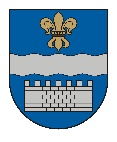 DAUGAVPILS VALSTSPILSĒTAS PAŠVALDĪBAS DOMEK. Valdemāra iela 1, Daugavpils, LV-5401, tālr. 65404344, 65404399, 65404321e-pasts: info@daugavpils.lv   www.daugavpils.lvDaugavpilī          SĒDES  PROTOKOLS2024.gada 28.martā                                                        	                                     Nr.6	SĒDE NOTIEK DOMES SĒŽU ZĀLĒSĒDE SASAUKTA 	plkst. 12:00  SĒDI ATKLĀJ 	plkst. 12:00SĒDES DARBA KĀRTĪBA:1. Par aizņēmuma ņemšanu Eiropas Savienības Atveseļošanas un noturības mehānisma plāna projektam Nr.1.2.1.3.i.0/1/23/A/CFLA/020 “Energoefektivitātes un infrastruktūras uzlabošana Daugavpils valstspilsētas pašvaldības ēkā Vidzemes ielā 41A”.2. Par apropriācijas pārdali starp Daugavpils valstspilsētas pašvaldības budžeta iestādēm.3. Par grozījumu Daugavpils valstspilsētas pašvaldības domes 2022.gada 24.novembra lēmumā Nr.792 “Par ieguldījumu sabiedrības ar ierobežotu atbildību „Daugavpils zobārstniecības poliklīnika” pamatkapitālā”.4. Par kustamās mantas atsavināšanu.5. Par Daugavpils valstspilsētas pašvaldības Interešu izglītības programmu licencēšanas un neformālās izglītības programmu atļauju izsniegšanas komisijas nolikuma apstiprināšanu.6. Par Daugavpils valstspilsētas pašvaldības domes 2024.gada __.__________  saistošo noteikumu Nr.___  „Par interešu izglītības programmu licencēšanu”apstiprināšanu.7. Par atbalstu projektam un apropriācijas palielināšanu Daugavpils valstspilsētas pašvaldības iestādes “Latgales Centrālā bibliotēka” pamatbudžeta programmā “Eiropas Savienības un citu finanšu instrumentu finansētie projekti/pasākumi”.8. Par atbalstu projektiem un apropriācijas palielināšanu Daugavpils valstspilsētas pašvaldības iestādei “Mākslu izglītības kompetences centrs “Daugavpils Dizaina un mākslas vidusskola "Saules skola”” pamatbudžeta programmā “Eiropas Savienības un citu finanšu instrumentu finansētie projekti/pasākumi”.9. Par apropriācijas palielināšanu un līdzekļu piešķiršanu Daugavpils valstspilsētas Pašvaldības iestādei “Daugavpils pilsētas Izglītības pārvalde” pamatbudžeta programmā “Eiropas Savienības un citu finanšu instrumentu finansētie projekti/pasākumi”.10. Par apropriācijas grozījumiem Daugavpils valstspilsētas pašvaldības iestādes “Daugavpils Centra vidusskola” pamatbudžeta programmā “Eiropas Savienības un citu finanšu instrumentu finansētie projekti/pasākumi”.11. Par apropriācijas palielināšanu Daugavpils valstspilsētas pašvaldības iestādei “Daugavpils Valsts ģimnāzija” pamatbudžeta programmā “Sākumskolu, pamatskolu, vidusskolu darbības nodrošināšana”.12. Par apropriācijas pārdali starp pašvaldības budžeta programmām.13. Par apropriācijas palielināšanu Daugavpils valstspilsētas pašvaldības iestādei “Daugavpils Stropu pamatskola – attīstības centrs” pamatbudžeta programmā “Sākumskolu, pamatskolu, vidusskolu darbības nodrošināšana”.14. Par grozījumiem Daugavpils valstspilsētas pašvaldības domes 2023.gada 9.februāra lēmumā Nr.36 “Par bērnu un jauniešu sporta nometņu ceļazīmes un ēdināšanas maksu". 15. Par naudas balvas piešķiršanu sportistiem no pašvaldības pamatbudžeta programmas “Izdevumi neparedzētiem gadījumiem”.16. Par apropriācijas pārdali Daugavpils valstspilsētas pašvaldības profesionālās ievirzes sporta izglītības iestādei "Daugavpils Sporta skola" pamatbudžeta programmā "Iestādes darbības nodrošināšana".17. Par atbalstu pasākuma “Starptautiskās mūsdienu deju sporta sacensības “DAUGAVPILS OPEN 2024”” rīkošanai.18. Par apropriācijas palielināšanu Daugavpils valstspilsētas pašvaldības iestādei „Rotko muzejs” pamatbudžeta programmā „Eiropas Savienības un citu finanšu instrumentu finansētie projekti/pasākumi”.19. Par zemes gabalu nodošanu atsavināšanai.20. Par nekustamo īpašumu Ezeru ielā 56 un Ezeru ielā 58, Daugavpilī, nodošanu atsavināšanai.21. Par apbūves tiesības piešķiršanu uz zemes vienību Jelgavas ielas 1C rajonā, Daugavpilī.22. Par dzīvojamās mājas 18.novembra ielā 319V, Daugavpilī, dzīvokļa īpašuma Nr.16 nodošanu atsavināšanai.23. Par grozījumiem Daugavpils pilsētas domes 2015.gada 16.aprīļa lēmumā Nr.159 “Par  zemes gabala daļas Daugavpilī, Rīgas ielā 39, bezatlīdzības lietošanu.24. Par zemes vienību ar kadastra apzīmējumiem 0500 025 0511 (kad.Nr.0500 025 0511), 0500 025 0510 (kad.Nr.0500 025 0510) un 0500 025 0015 (kad.Nr.0500 025 0515), Daugavpilī, zemes robežu pārkārtošanu.25. Par zemes vienības, kadastra apzīmējums 05000045395, Avotu ielā 19 k-5, Daugavpilī, pārdošanu. 26. Par zemes vienības, kadastra apzīmējums 05000103108, Kraujas ielā 1A k-2, 21, Daugavpilī, pārdošanu.27. Par zemes vienības, kadastra apzīmējums 05000103110, Kraujas ielā 1A k-2, 23, Daugavpilī, pārdošanu.28. Par zemes vienības, kadastra apzīmējums 05000103214, Kraujas ielā 1A k-5, 101, Daugavpilī, pārdošanu.29. Par zemes vienības, kadastra apzīmējums 05000151512, Sēlijas ielā 55, Daugavpilī, pārdošanu.30. Par grozījumiem  Daugavpils pilsētas domes 2010.gada 11.marta lēmumā Nr.141 31. Par Daugavpils valstspilsētas pašvaldības dzīvokļu īpašumu izsoļu (no 05.02.2024. līdz 06.03.2024.) rezultātu apstiprināšanu un pirkuma līgumu slēgšanu 32. Par dzīvokļa īpašuma Nr.13 Vienības ielā 3, Daugavpilī, izsoles rezultātu apstiprināšanu un pirkuma līguma slēgšanu 33. Par zemes vienības Artilērijas ielā 38, Daugavpilī, izsoles rezultātu apstiprināšanu un pirkuma līguma slēgšanu34. Par grozījumiem  Daugavpils pilsētas domes 2021.gada 11.februāra lēmumā Nr.82 35. Par  Daugavpils  valstspilsētas  pašvaldības nekustamo īpašumu  uzskaitiSĒDI VADA – Daugavpils valstspilsētas pašvaldības domes priekšsēdētājs.A.ElksniņšSĒDĒ PIEDALĀS - 13 Domes deputāti –  I.Aleksejevs, A.Elksniņš, A.Gržibovskis, L.Jankovska, V.Kononovs, N.Kožanova, M.Lavrenovs, J.Lāčplēsis, I.Prelatovs, V.Sporāne-Hudojana, I.Šķinčs,  M.Truskovskis, A.Vasiļjevs.SĒDĒ NEPIEDALĀS –  2 Domes deputāti ––  P.Dzalbe -iemesls nav zināms.                                                                            D.Valainis –  iemesls nav zināms.SĒDĒ PIEDALĀS                                 - pašvaldības administrācijas darbinieki:                                                             R.Golovans, Ž.Kobzeva,                                                           D.Krīviņa, I.Funte, E.Upeniece,  J.Kezika,J.Šapkova,D.Perkuns,N.Jefimovs,V.Linkeviča, I.Kokina.                                                           M.Čačka.   SĒDI PROTOKOLĒ  - Domes protokolu lietvedības pārzines p.i. L.KorsakaSēdes vadītājs lūdz deputātus iekļaut domes sēdes darba kārtībā papildjautājumu “Par Daugavpils valstspilsētas pašvaldības iestādes “Daugavpils pilsētas pašvaldības policija” policijas priekšnieka vietnieka Denisa Perkuna atbrīvošanu  no ieņemamā amata”. Sēdes vadītājs lūdz deputātus balsot par lēmumprojekta iekļaušanu domes sēdes darba kārtībā,atklāti balsojot: PAR – 13 (I.Aleksejevs, A.Elksniņš, A.Gržibovskis, L.Jankovska, V.Kononovs, N.Kožanova,  M.Lavrenovs, J.Lāčplēsis, I.Prelatovs, V.Sporāne-Hudojana, I.Šķinčs, M.Truskovskis,  A.Vasiļjevs), PRET – nav, ATTURAS – nav, Daugavpils valstspilsētas pašvaldības dome nolemj:Iekļaut jautājumu domes sēdes darba kārtībā.Sēdes vadītājs lūdz deputātus apstiprināt  domes sēdes darba kārtību ar vienu papildjautājumu,atklāti balsojot: PAR – 13(I.Aleksejevs, A.Elksniņš, A.Gržibovskis, L.Jankovska, V.Kononovs, N.Kožanova, M.Lavrenovs, J.Lāčplēsis, I.Prelatovs, V.Sporāne-Hudojana, I.Šķinčs, M.Truskovskis, A.Vasiļjevs), PRET – nav, ATTURAS – nav, Daugavpils valstspilsētas pašvaldības dome nolemj:     Apstiprināt domes sēdes darba kārtību.1.§   (145)   Par aizņēmuma ņemšanu Eiropas Savienības Atveseļošanas un noturības mehānisma plāna projektam Nr.1.2.1.3.i.0/1/23/A/CFLA/020 “Energoefektivitātes un infrastruktūras uzlabošana Daugavpils valstspilsētas pašvaldības ēkā Vidzemes ielā 41A”A.ElksniņšPamatojoties uz Pašvaldību likuma 10. panta pirmās daļas 1. Punktu, likuma “Par pašvaldību budžetiem” 22. un 22.1 pantu, likuma „Par valsts budžetu 2024.gadam un budžeta ietvaru 2024., 2025.un 2026.gadam” 36.panta otrās daļas 2.punktu, Ministru kabineta 10.12.2019. noteikumiem Nr.590 „Noteikumi par pašvaldību aizņēmumiem un galvojumiem”, 2023.gada 14.septembra lēmumu Nr. 633  Par atbalstu projektam “Energoefektivitātes un infrastruktūras uzlabošana Daugavpils valstspilsētas pašvaldības ēkā Vidzemes ielā41A”, ņemot vērā Daugavpils valstspilsētas pašvaldības domes Finanšu komitejas 2024.gada 22.marta atzinumu, atklāti balsojot: PAR – 13 (I.Aleksejevs, A.Elksniņš, A.Gržibovskis, L.Jankovska, V.Kononovs, N.Kožanova, M.Lavrenovs, J.Lāčplēsis, I.Prelatovs, V.Sporāne-Hudojana, I.Šķinčs, M.Truskovskis,  A.Vasiļjevs), PRET – nav, ATTURAS – nav, Daugavpils valstspilsētas pašvaldības  dome nolemj: Lūgt Pašvaldību aizņēmumu un galvojumu kontroles un pārraudzības padomē atļauju ņemt ilgtermiņa aizņēmumu 313 134 EUR (trīs simti trīspadsmit tūkstoši viens simts trīsdesmit četri euro 00 centi) apmērā Valsts kasē ar Valsts kases noteikto procentu likmi, uz 10 gadiem projekta „Energoefektivitātes un infrastruktūras uzlabošana Daugavpils valstspilsētas pašvaldības ēkā Vidzemes ielā 41A” Nr.1.2.1.3.i.0/1/23/A/CFLA/020 īstenošanai.  Aizņēmumu izņemt pa gadiem:   2024.gadā – 265 491.82 euro;   2025.gadā –  47 642.18 euro.3. Aizņēmuma pamatsummu sākt atmaksāt ar 2026. gada septembri.4. Garantēt aizņēmuma atmaksāšanu, paredzot aizņēmuma atmaksāšanai nepieciešamos līdzekļus, turpmāko gadu Daugavpils valstspilsētas pašvaldības budžetos.2.§   (146)   Par  apropriācijas pārdali starp Daugavpils valstspilsētas pašvaldības budžeta iestādēmA.ElksniņšPamatojoties uz Pašvaldību likuma 10.panta pirmās daļas 21.punktu, likuma „Par pašvaldību budžetiem” 30.pantu, Daugavpils domes 2021.gada 23.septembra noteikumu Nr.5 „Noteikumi par Daugavpils valstspilsētas pašvaldības budžeta izstrādāšanu, apstiprināšanu, grozījumu veikšanu, izpildi un kontroli” 45.punktu, ņemot vērā, Daugavpils valstspilsētas pašvaldības domes Finanšu komitejas 2024.gada 22.marta atzinumu, atklāti balsojot: PAR – 13 (I.Aleksejevs, A.Elksniņš, A.Gržibovskis, L.Jankovska, V.Kononovs, N.Kožanova, M.Lavrenovs, J.Lāčplēsis, I.Prelatovs, V.Sporāne-Hudojana, I.Šķinčs, M.Truskovskis,  A.Vasiļjevs), PRET – nav, ATTURAS – nav,Daugavpils valstspilsētas pašvaldības dome nolemj:Veikt apropriācijas samazināšanu Daugavpils valstspilsētas pašvaldības iestādei “Daugavpils pašvaldības centrālā pārvalde” (reģ.Nr.90000077325, juridiskā adrese: Kr.Valdemāra iela 1, Daugavpils)  pamatbudžeta programmā „Investīciju projekti (izņemot ES un citu finanšu instrumentu finansētie projekti)” par 1793 EUR ( viens tūkstotis septiņi simti deviņdesmit trīs  euro) saskaņā ar 1.pielikumu. Veikt apropriācijas samazināšanu Daugavpils valstspilsētas pašvaldības iestādei „Komunālās saimniecības pārvalde”” (reģ.Nr.90009547852, juridiskā adrese: Saules iela 5A, Daugavpils) par 4627 EUR (četri tūkstoši seši simti divdesmit septiņi euro) šādās pamatbudžeta programmās:pamatbudžeta programmā „Pilsētas aktīvās atpūtas un vides objektu uzturēšana” par 2380 EUR (divi tūkstoši trīs simti astoņdesmit euro) saskaņā ar 2.pielikumu;pamatbudžeta programmā „Ceļu un to kompleksa periodiskā uzturēšana” par 1240 EUR (viens tūkstotis divi simti četrdesmit euro) saskaņā ar 3.pielikumu;pamatbudžeta programmā „ Atkritumu apsaimniekošana” par 1007 EUR (viens tūkstotis septiņi euro) saskaņā ar 4.pielikumu. 3.Veikt apropriācijas palielināšanu Daugavpils valstspilsētas pašvaldības iestādei „Komunālās saimniecības pārvalde”” (reģ.Nr.90009547852, juridiskā adrese: Saules iela 5A, Daugavpils)  pamatbudžeta apakšprogrammā „Aktīvās atpūtas un vides objektu investīciju projekti” par  6420 EUR (seši tūkstoši četri simti divdesmit euro) saskaņā ar 5.pielikumu.Pielikumā: Daugavpils valstspilsētas pašvaldības iestādes “Daugavpils pašvaldības centrālā pārvalde” pamatbudžeta programmas „Investīciju projekti (izņemot ES un citu finanšu instrumentu finansētie projekti)”  ieņēmumu un izdevumu tāmes grozījumi un paskaidrojums 2024.gadam.Daugavpils valstspilsētas pašvaldības iestādes “Komunālās saimniecības pārvalde” pamatbudžeta programmas „Pilsētas aktīvās atpūtas un vides objektu uzturēšana” ieņēmumu un izdevumu tāmes grozījumi un paskaidrojums 2024.gadam.Daugavpils valstspilsētas pašvaldības iestādes “Komunālās saimniecības pārvalde” pamatbudžeta programmas „Ceļu un to kompleksa periodiskā uzturēšana” ieņēmumu un izdevumu tāmes grozījumi un paskaidrojums 2024.gadam.Daugavpils valstspilsētas pašvaldības iestādes “Komunālās saimniecības pārvalde” pamatbudžeta programmas „Atkritumu apsaimniekošana” ieņēmumu un izdevumu tāmes grozījumi un paskaidrojums 2024.gadam.Daugavpils valstspilsētas pašvaldības iestādes “Komunālās saimniecības pārvalde” pamatbudžeta apakšprogrammas „Aktīvās atpūtas un vides objektu investīciju projekti” ieņēmumu un izdevumu tāmes grozījumi un paskaidrojums 2024.gadam.3.§   (147)   Par   grozījumu Daugavpils valstspilsētas pašvaldības domes 2022.gada 24.novembra lēmumā Nr.792 “Par ieguldījumu sabiedrības ar ierobežotu atbildību „Daugavpils zobārstniecības poliklīnika” pamatkapitālā”I.AleksejevsPamatojoties uz Pašvaldību likuma 10.panta pirmās daļas 21.punktu, Publiskas personas kapitāla daļu un kapitālsabiedrību pārvaldības likuma 63.panta pirmās daļas 1.punktu, Komerclikuma 151.panta pirmo daļu, ņemot vērā SIA „Daugavpils zobārstniecības poliklīnika” 2024.gada 9.janvāra vēstuli Nr.01-4.2/2 un 2024.gada 27.februāra vēstuli Nr.01-4.2/10,ņemot vērā Daugavpils valstspilsētas pašvaldības domes Pilsētas saimniecības un attīstības komitejas 2024.gada 21.marta sēdes atzinumu un Finanšu komitejas 2024.gada 22.marta sēdes atzinumu, atklāti balsojot: PAR – 13 (I.Aleksejevs, A.Elksniņš, A.Gržibovskis, L.Jankovska, V.Kononovs, N.Kožanova, M.Lavrenovs, J.Lāčplēsis, I.Prelatovs, V.Sporāne-Hudojana, I.Šķinčs, M.Truskovskis,  A.Vasiļjevs), PRET – nav, ATTURAS – nav, Daugavpils valstspilsētas pašvaldības dome nolemj:Izdarīt grozījumu Daugavpils valstspilsētas pašvaldības domes 2022.gada 24.novembra lēmumā Nr.792 „Par ieguldījumu sabiedrības ar ierobežotu atbildību „Daugavpils zobārstniecības poliklīnika” pamatkapitālā” un izteikt lēmuma 1.punktu šādā redakcijā:„1. Veikt ieguldījumu sabiedrības ar ierobežotu atbildību „Daugavpils zobārstniecības poliklīnika” (vienotais reģistrācijas Nr.41503007355, juridiskā adrese: Lāčplēša iela 12, Daugavpils) pamatkapitālā 363 000 EUR (trīs simti sešdesmit trīs tūkstoši euro 00 centi) apmērā, lai nodrošinātu bērnu zobārstu pakalpojumu pieejamību Daugavpilī ilgtermiņā:1.1. 2020.gadā -  31 169 EUR,1.2. 2021.gadā – 86 238 EUR,1.3. 2022.gadā – 44 238 EUR,1.4. 2023.gadā – 34 855 EUR,1.5. 2024.gadā – 72 000 EUR,1.6. 2025.gadā – 52 500 EUR,1.7. 2026.gadā – 30 000 EUR,1.8. 2027.gadā – 12 000 EUR.”.4.§   (148)   Par   kustamās mantas atsavināšanuI.AleksejevsPamatojoties uz Pašvaldību likuma 10.panta pirmās daļas 17.punktu, Publiskas personas mantas atsavināšanas likuma 6.panta otro un trešo daļu, 8.panta ceturto, piekto, septīto daļu, 10.pantu, 47.pantu, ņemot vērā sertificēta Latvijas koksnes kvalitātes eksperta S.Zīļa 2024.gada 29.februāra eksperta atzinumu, Daugavpils valstspilsētas pašvaldības domes Pilsētas saimniecības un attīstības komitejas 2024.gada 21.marta atzinumu, Daugavpils valstspilsētas pašvaldības domes Finanšu komitejas 2024.gada 22.marta atzinumu:, atklāti balsojot: PAR – 13 (I.Aleksejevs, A.Elksniņš, A.Gržibovskis, L.Jankovska, V.Kononovs, N.Kožanova, M.Lavrenovs, J.Lāčplēsis, I.Prelatovs, V.Sporāne-Hudojana, I.Šķinčs, M.Truskovskis,  A.Vasiļjevs), PRET – nav, ATTURAS – nav, Daugavpils valstspilsētas pašvaldības dome nolemj:Atļaut Daugavpils valstspilsētas pašvaldības iestādei „Komunālās saimniecības pārvalde” atsavināt, pārdodot atklātā izsolē: 1.lote Kokmateriāli, kas atrodas Vaļņu ielā 67, Daugavpilī (1.krautnē), sekojošā daudzumā par nosacīto cenu:2.lote Kokmateriāli, kas atrodas Vaļņu ielā 67, Daugavpilī (2., 5., 6.krautnēs), sekojošā daudzumā par nosacīto cenu:3.lote Kokmateriāli, kas atrodas Vaļņu ielā 67, Daugavpilī (3., 4., 7.krautnēs), sekojošā daudzumā par nosacīto cenu:4.lote Šķeldojamais materiāls, kas atrodas noliktavā Daugavas ielā 40, Daugavpilī, sekojošā daudzumā par nosacīto cenu:5.lote Izgāztie un lauztie koki, kas atrodas Lidostas ielā 4, Locikos, Naujenes pagastā, Augšdaugavas novadā, sekojošā daudzumā par nosacīto cenu:6.lote Apaugumi, kas aug Grīvas un Nīderkūnes apkaimēs, Daugavpilī, sekojošā daudzumā par nosacīto cenu:7.lote Apaugumi, kas aug Cietokšņa un Vizbuļu apkaimēs, Daugavpilī, sekojošā daudzumā par nosacīto cenu:8.lote Apaugumi, kas aug Liģinišķu apkaimē, Daugavpilī, sekojošā daudzumā par nosacīto cenu:9.lote Apaugumi, kas aug Čerepovas apkaimē, Daugavpilī, sekojošā daudzumā par nosacīto cenu:2. Uzdot Daugavpils valstspilsētas pašvaldības iestādei „Komunālās saimniecības pārvalde” normatīvajos aktos noteiktā kārtībā organizēt un veikt kustamās mantas izsoli un veikt citas ar izsoles procesa nodrošināšanu saistītās nepieciešamās darbības.3. Pilnvarot pašvaldības izpilddirektori Sabīni Šņepsti apstiprināt pārdodamās kustamās mantas izsoles noteikumus un veiktās izsoles rezultātus. 4. Ieņēmumus no kustamās mantas atsavināšanas ieskaitīt Daugavpils valstspilsētas pašvaldības budžetā. 5.§   (149)   Par  Daugavpils valstspilsētas pašvaldības Interešu izglītības programmu licencēšanas un neformālās izglītības programmu atļauju izsniegšanas komisijas nolikuma apstiprināšanuA.GržibovskisPamatojoties uz Pašvaldību likuma 10.panta pirmās daļas 21.punktu, ņemot vērā Daugavpils valstspilsētas pašvaldības domes Izglītības un kultūras jautājumu komitejas 2023.gada 21.marta atzinumu, atklāti balsojot: PAR – 13 (I.Aleksejevs, A.Elksniņš, A.Gržibovskis, L.Jankovska, V.Kononovs, N.Kožanova, M.Lavrenovs, J.Lāčplēsis, I.Prelatovs, V.Sporāne-Hudojana, I.Šķinčs, M.Truskovskis,  A.Vasiļjevs), PRET – nav, ATTURAS – nav, Daugavpils valstspilsētas pašvaldības dome nolemj:	1. Apstiprināt Daugavpils valstspilsētas pašvaldības Interešu izglītības programmu licencēšanas un neformālās izglītības programmu atļauju izsniegšanas komisijas nolikumu.	2. Atzīt par spēku zaudējušu Daugavpils domes 2013.gada 26.septembra lēmumu Nr.393 „Par Daugavpils pilsētas domes Interešu izglītības un pieaugušo neformālās izglītības programmu licencēšanas komisijas nolikuma apspirināšanu”.	Pielikumā: Daugavpils valstspilsētas pašvaldības Interešu izglītības programmu licencēšanas un neformālās izglītības programmu atļauju izsniegšanas komisijas nolikuma projekts.6.§   (150)Par Daugavpils valstspilsētas pašvaldības domes 2024.gada saistošo noteikumu “Par interešu izglītības programmu licencēšanu” apstiprināšanuA.GržibovskisPamatojoties uz Pašvaldību likuma 44.panta otro daļu, ņemot vērā Daugavpils valstspilsētas pašvaldības domes Izglītības un kultūras jautājumu komitejas 2024.gada 21.marta atzinumu,  atklāti balsojot: PAR – 13 (I.Aleksejevs, A.Elksniņš, A.Gržibovskis, L.Jankovska, V.Kononovs, N.Kožanova, M.Lavrenovs, J.Lāčplēsis, I.Prelatovs, V.Sporāne-Hudojana, I.Šķinčs, M.Truskovskis,  A.Vasiļjevs), PRET – nav, ATTURAS – nav,Daugavpils valstspilsētas pašvaldības dome nolemj:Apstiprināt Daugavpils valstspilsētas pašvaldības domes 2023.gada 28.marta saistošos noteikumus Nr.15 „Par interešu izglītības programmu licencēšanu”.Pielikumā: Daugavpils valstspilsētas pašvaldības domes 2024.gada 28.marta saistošie noteikumi Nr.15 „Par interešu izglītības programmu licencēšanu” un to paskaidrojuma raksts.7.§   (151)Par   atbalstu projektam un apropriācijas palielināšanu Daugavpils valstspilsētas pašvaldības iestādes “Latgales Centrālā bibliotēka” pamatbudžeta programmā “Eiropas Savienības un citu finanšu instrumentu finansētie projekti/pasākumi”A.GržibovskisPamatojoties uz Pašvaldību likuma 4.panta pirmās daļas 5.punktu, 10.panta pirmās daļas pirmo teikumu, Daugavpils domes 2021.gada 23.septembra noteikumu Nr.5 “Noteikumi par Daugavpils valstspilsētas pašvaldības budžeta izstrādāšanu, apstiprināšanu, grozījumu veikšanu, izpildi, un kontroli” 49.punktu, saskaņā ar Valsts Kultūrkapitāla fonda 2024.gada 11.marta projekta finansēšanas līgumu Nr.2024-1-LIT062, Daugavpils valstspilsētas pašvaldības domes Izglītības un kultūras jautājumu komitejas sēdes 2024.gada 21.marta atzinumu un Daugavpils valstspilsētas pašvaldības domes Finanšu komitejas sēdes 2024.gada 22.marta atzinumu, atklāti balsojot: PAR – 13 (I.Aleksejevs, A.Elksniņš, A.Gržibovskis, L.Jankovska, V.Kononovs, N.Kožanova, M.Lavrenovs, J.Lāčplēsis, I.Prelatovs, V.Sporāne-Hudojana, I.Šķinčs, M.Truskovskis,  A.Vasiļjevs), PRET – nav, ATTURAS – nav, Daugavpils valstspilsētas pašvaldības dome nolemj:Atbalstīt Daugavpils valstspilsētas pašvaldības iestādes “Latgales Centrālā bibliotēka” (reģ.Nr.90000066637, juridiskā adrese: Rīgas ielā 22a, Daugavpilī) Valsts Kultūrkapitāla fonda atbalstīto projektu “Ieklausies. Izlasi. Iedvesmojies.” saskaņā ar 1. pielikumu.Veikt apropriācijas palielināšanu Daugavpils valstspilsētas pašvaldības iestādei “Latgales Centrālā bibliotēka” pamatbudžeta programmā “Eiropas Savienības un citu finanšu instrumentu finansētie projekti/pasākumi” saskaņā ar 2. pielikumu.Pielikumā: 1.  Projekta “Ieklausies. Izlasi. Iedvesmojies.” apraksts;	           2. Daugavpils valstspilsētas pašvaldības iestādes “Latgales Centrālā bibliotēka” pamatbudžeta programmas „Eiropas Savienības un citu finanšu instrumentu finansētie projekti/pasākumi” ieņēmumu un izdevumu tāmes grozījumi un paskaidrojums 2024.gadam.	8.§   (152)Par   atbalstu projektiem un apropriācijas palielināšanu Daugavpils valstspilsētas  pašvaldības iestādei “Mākslu izglītības kompetences centrs “Daugavpils Dizaina un mākslas vidusskola Saules skola””  pamatbudžeta programmā „Eiropas Savienības un citu finanšu instrumentu finansētie projekti/pasākumi”A.Gržibovskis        Pamatojoties uz Pašvaldību likuma 10.panta pirmās daļas 21.punktu, likuma “Par pašvaldību budžetiem” 30.pantu., Daugavpils domes 2021.gada 23.septembra noteikumu Nr.5 “Noteikumi par Daugavpils valstspilsētas pašvaldības budžeta izstrādāšanu, apstiprināšanu, grozījumu veikšanu, izpildi un kontroli” 49.punktu, Valsts kultūrkapitāla fonda 04.03.2024. lēmumu Nr. 2024-1-VIZ-M04010 “Par Valsts kultūrkapitāla fonda kultūras projektu konkursa rezultātiem”, Valsts kultūrkapitāla fonda 04.03.2024. lēmumu Nr. 2024-1-DIA-M04014 “Par Valsts kultūrkapitāla fonda kultūras projektu konkursa rezultātiem”, ņemot vērā Daugavpils valstspilsētas pašvaldības domes Izglītības un kultūras jautājumu komitejas 2024.gada 21.marta sēdes atzinumu, Daugavpils valstspilsētas pašvaldības domes Finanšu komitejas 2024.gada 22. marta sēdes atzinumu, atklāti balsojot: PAR – 13 (I.Aleksejevs, A.Elksniņš, A.Gržibovskis, L.Jankovska, V.Kononovs, N.Kožanova, M.Lavrenovs, J.Lāčplēsis, I.Prelatovs, V.Sporāne-Hudojana, I.Šķinčs, M.Truskovskis,  A.Vasiļjevs), PRET – nav, ATTURAS – nav, Daugavpils valstspilsētas pašvaldības dome nolemj:Atbalstīt Daugavpils valstspilsētas  pašvaldības iestādes “Mākslu izglītības kompetences centrs “Daugavpils Dizaina un mākslas vidusskola Saules skola”” (juridiskā adrese: Saules iela 8, Daugavpilī) dalību Valsts Kultūrkapitāla fonda projektā “Aprīkojuma iegāde MIKC DDMV Saules skolas drukas darbnīcas pilnveidošanai” saskaņā ar 1.pielikumu.Atbalstīt Daugavpils valstspilsētas  pašvaldības iestādes “Mākslu izglītības kompetences centrs “Daugavpils Dizaina un mākslas vidusskola Saules skola”” (juridiskā adrese: Saules iela 8, Daugavpilī) dalību Valsts Kultūrkapitāla fonda projektā “Animācijas laboratorijas aprīkojums MIKC DDMV Saules skola vajadzībām”, saskaņā ar 2.pielikumu.Veikt apropriācijas palielināšanu Daugavpils valstspilsētas  pašvaldības iestādei “Mākslu izglītības kompetences centrs “Daugavpils Dizaina un mākslas vidusskola Saules skola”” pamatbudžeta programmā “Eiropas Savienības un citu finanšu instrumentu finansētie projekti” saskaņā ar 3. pielikumu.Pielikumā: Projekta “Aprīkojuma iegāde MIKC DDMV Saules skolas drukas darbnīcas pilnveidošanai”  apraksts.Projekta “Animācijas laboratorijas aprīkojums MIKC DDMV Saules skola vajadzībām” apraksts.Daugavpils valstspilsētas  pašvaldības iestādes “Mākslu izglītības kompetences centrs “Daugavpils Dizaina un mākslas vidusskola Saules skola”” pamatbudžeta programmas „Eiropas Savienības un citu finanšu instrumentu  finansētie projekti” ieņēmumu un izdevumu tāmes grozījumi un paskaidrojums 2024.gadam.9.§   (153)Par   apropriācijas palielināšanu un līdzekļu piešķiršanu Daugavpils valstspilsētas Pašvaldības iestādei “Daugavpils pilsētas Izglītības pārvalde” pamatbudžeta programmā “Eiropas Savienības un citu finanšu instrumentu finansētie projekti/pasākumi”A.GržibovskisPamatojoties uz Pašvaldību likuma 10.panta pirmās daļas 21.punktu, likuma “Par pašvaldību budžetiem” 30.pantu., Daugavpils domes 2021.gada 23.septembra noteikumu Nr.5 “Noteikumi par Daugavpils valstspilsētas pašvaldības budžeta izstrādāšanu, apstiprināšanu, grozījumu veikšanu, izpildi un kontroli” 45 un 49.punktu, Daugavpils domes 2023.gada 13.jūlija lēmumu Nr. 438 “Par atļauju slēgt sadarbības līgumu ar Latgales plānošanas reģionu”, ņemot vērā Daugavpils valstspilsētas pašvaldības domes Izglītības un kultūras jautājumu komitejas 2024.gada 21. marta sēdes atzinumu, Daugavpils valstspilsētas pašvaldības domes Finanšu komitejas 2024.gada 22. marta sēdes atzinumu, atklāti balsojot: PAR – 13 (I.Aleksejevs, A.Elksniņš, A.Gržibovskis, L.Jankovska, V.Kononovs, N.Kožanova, M.Lavrenovs, J.Lāčplēsis, I.Prelatovs, V.Sporāne-Hudojana, I.Šķinčs, M.Truskovskis,  A.Vasiļjevs), PRET – nav, ATTURAS – nav, Daugavpils valstspilsētas pašvaldības dome nolemj:Piešķirt līdzekļus 11446 EUR (vienpadsmit tūkstoši četri simti četrdesmit seši eiro, 00 centi) apmērā no Daugavpils valstspilsētas pašvaldības  budžeta programmas „Līdzekļi projektu realizācijai” Daugavpils valstspilsētas pašvaldības iestādes “Daugavpils pilsētas Izglītības pārvalde” projekta "Uzņēmējdarbības atbalsta pasākumi Latgales plānošanas reģionā" interešu izglītības programma "Esi - uzņēmējs!" nodrošināšanai saskaņā ar 1.pielikumuVeikt apropriācijas palielināšanu Daugavpils valstspilsētas pašvaldības iestādei “Daugavpils pilsētas Izglītības pārvalde” (juridiskā adrese: Saules iela 7, Daugavpilī) pamatbudžeta programmā “Eiropas Savienības un citu finanšu instrumentu finansētie projekti” saskaņā ar 2. pielikumu.Pēc naudas līdzekļu saņemšanas no Latgales plānošanas reģiona, veikt priekšfinansējuma atgriešanu pašvaldības budžetā un veikt attiecīgus grozījumus ieņēmumu un izdevumu tāmēs.Pielikumā: Daugavpils valstspilsētas pašvaldības  budžeta programmas „Līdzekļi projektu realizācijai” ieņēmumu un izdevumu tāmes grozījumi un paskaidrojums 2024.gadam.Daugavpils pilsētas Izglītības pārvaldes pamatbudžeta programmas „Eiropas Savienības un citu finanšu instrumentu finansētie projekti/pasākumi” ieņēmumu un izdevumu tāmes grozījumi un paskaidrojums 2024.gadam. 10.§   (154)Par   apropriācijas grozījumiem Daugavpils valstspilsētas pašvaldības iestādes “Daugavpils Centra vidusskola” pamatbudžeta programmā “Eiropas Savienības un citu finanšu instrumentu finansētie projekti/pasākumi”                                                                    A.GržibovskisPamatojoties uz Pašvaldību likuma 10.panta pirmās daļas 21.punktu, likuma „Par pašvaldību budžetiem” 30.pantu, Daugavpils domes 2021.gada 23.septembra noteikumu Nr.5 „Noteikumi par Daugavpils valstspilsētas pašvaldības budžeta izstrādāšanu, apstiprināšanu, grozījumu veikšanu, izpildi un kontroli” 45.punktu,ņemot vērā Daugavpils valstspilsētas pašvaldības domes Izglītības un kultūras jautājumu komitejas 2024.gada 21. marta sēdes atzinumu, Daugavpils valstspilsētas pašvaldības domes Finanšu komitejas 2024.gada 22. marta sēdes atzinumu, atklāti balsojot: PAR – 13 (I.Aleksejevs, A.Elksniņš, A.Gržibovskis, L.Jankovska, V.Kononovs, N.Kožanova, M.Lavrenovs, J.Lāčplēsis, I.Prelatovs, V.Sporāne-Hudojana, I.Šķinčs, M.Truskovskis,  A.Vasiļjevs), PRET – nav, ATTURAS – nav, Daugavpils valstspilsētas pašvaldības dome nolemj:Veikt apropriācijas pārdali starp izdevumu kodiem atbilstoši ekonomiskajām  kategorijām Daugavpils valstspilsētas pašvaldības iestādes “Daugavpils Centra vidusskola” (juridiskā adrese: Kandavas iela 17, Daugavpils) projektā “Vienoti par vienlīdzību” saskaņā ar pielikumu.Pielikumā: Daugavpils valstspilsētas pašvaldības iestādes “Daugavpils Centra vidusskola” pamatbudžeta programmas „Eiropas Savienības un citu finanšu instrumentu finansētie projekti/pasākumi” ieņēmumu un izdevumu tāmes grozījumi un paskaidrojums 2024.gadam. 11.§   (155)Par   apropriācijas palielināšanu Daugavpils valstspilsētas pašvaldības iestādei “Daugavpils Valsts ģimnāzija” pamatbudžeta programmā “Sākumskolu, pamatskolu, vidusskolu darbības nodrošināšana”                                                                    A.GržibovskisPamatojoties uz Pašvaldību likuma 10.panta pirmās daļas 21.punktu, likuma “Par pašvaldību budžetiem” 30.pantu., Daugavpils domes 2021.gada 23.septembra noteikumu Nr.5 “Noteikumi par Daugavpils valstspilsētas pašvaldības budžeta izstrādāšanu, apstiprināšanu, grozījumu veikšanu, izpildi un kontroli” 49.punktu, 2024.gada 8.marta vienošanos starp Izglītības un zinātnes ministriju, Daugavpils Valsts ģimnāziju un Daugavpils valstspilsētas pašvaldību par valsts budžeta papildu finansējuma piešķiršanu pedagogu tālākizglītības un metodiskā centra funkciju nodrošināšanai plānošanas reģionā, ņemot vērā Daugavpils valstspilsētas pašvaldības domes Izglītības un kultūras jautājumu komitejas 2024.gada 21. marta sēdes atzinumu, Daugavpils valstspilsētas pašvaldības domes Finanšu komitejas 2024.gada 22. marta sēdes atzinumu, atklāti balsojot: PAR – 13 (I.Aleksejevs, A.Elksniņš, A.Gržibovskis, L.Jankovska, V.Kononovs, N.Kožanova, M.Lavrenovs, J.Lāčplēsis, I.Prelatovs, V.Sporāne-Hudojana, I.Šķinčs, M.Truskovskis,  A.Vasiļjevs), PRET – nav, ATTURAS – nav, Daugavpils valstspilsētas pašvaldības dome nolemj:Veikt apropriācijas palielināšanu Daugavpils valstspilsētas pašvaldības iestādei “Daugavpils Valsts ģimnāzija” (juridiskā adrese: Cietokšņa iela 33, Daugavpilī) pamatbudžeta programmā “Sākumskolu, pamatskolu, vidusskolu darbības nodrošināšana” saskaņā ar pielikumu.Pielikumā: Daugavpils valstspilsētas  pašvaldības iestādes “Daugavpils valsts ģimnāzija” pamatbudžeta programmas „Sākumskolu, pamatskolu, vidusskolu darbības nodrošināšana” ieņēmumu un izdevumu tāmes grozījumi un paskaidrojums 2024.gadam.12.§   (156)Par    apropriācijas pārdali starp pašvaldības budžeta programmām                                                                    A.GržibovskisPamatojoties uz Pašvaldību likuma 10.panta pirmās daļas 21.punktu, likuma „Par pašvaldību budžetiem” 30.pantu, Daugavpils domes 2021.gada 23.septembra noteikumu Nr.5 „Noteikumi par Daugavpils valstspilsētas pašvaldības budžeta izstrādāšanu, apstiprināšanu, grozījumu veikšanu, izpildi un kontroli” 45.punktu,ņemot vērā Daugavpils valstspilsētas pašvaldības domes Izglītības un kultūras jautājumu komitejas 2024.gada 21. marta sēdes atzinumu, Daugavpils valstspilsētas pašvaldības domes Finanšu komitejas 2024.gada 22. marta sēdes atzinumu, atklāti balsojot: PAR – 13 (I.Aleksejevs, A.Elksniņš, A.Gržibovskis, L.Jankovska, V.Kononovs, N.Kožanova, M.Lavrenovs, J.Lāčplēsis, I.Prelatovs, V.Sporāne-Hudojana, I.Šķinčs, M.Truskovskis,  A.Vasiļjevs), PRET – nav, ATTURAS – nav,Daugavpils valstspilsētas pašvaldības dome nolemj:Samazināt apropriāciju Daugavpils valstspilsētas pašvaldības iestādei “Daugavpils Iespēju vidusskola” (juridiskā adrese: Valkas iela 4a, Daugavpils) pamatbudžeta programmā „Eiropas Savienības un citu finanšu instrumentu finansētie projekti/pasākumi” saskaņā ar 1.pielikumu.Palielināt apropriāciju  Daugavpils valstspilsētas pašvaldības pamatbudžeta programmai „Līdzekļi projektu realizācijai” par 7789 EUR (septiņi tūkstoši septiņi simti astoņdesmit deviņi euro 00 centi) apmērā saskaņā ar 2.pielikumu.Pielikumā: Daugavpils valstspilsētas pašvaldības iestādes “Daugavpils Iespēju vidusskola” pamatbudžeta programmas „Eiropas Savienības un citu finanšu instrumentu finansētie projekti/pasākumi” ieņēmumu un izdevumu tāmes grozījumi un paskaidrojums 2024.gadam. Daugavpils valstspilsētas pašvaldības pamatbudžeta programmas „Līdzekļi projektu realizācijai” ieņēmumu un izdevumu tāmes grozījumi un paskaidrojums 2024.gadam.13.§   (157)Par   apropriācijas palielināšanu Daugavpils valstspilsētas pašvaldības iestādei “Daugavpils Stropu pamatskola – attīstības centrs” pamatbudžeta programmā “Sākumskolu, pamatskolu, vidusskolu darbības nodrošināšana”                                                                    A.Gržibovskis       Pamatojoties uz Pašvaldību likuma 10.panta pirmās daļas 21.punktu, likuma “Par pašvaldību budžetiem” 30.pantu., Daugavpils domes 2021.gada 23.septembra noteikumu Nr.5 “Noteikumi par Daugavpils valstspilsētas pašvaldības budžeta izstrādāšanu, apstiprināšanu, grozījumu veikšanu, izpildi un kontroli” 49.punktu, 2024.gada 4.marta vienošanos starp Izglītības un zinātnes ministriju, Daugavpils Stropu pamatskolu – attīstības centru un Daugavpils valstspilsētas pašvaldību par papildu valsts budžeta finansējuma piešķiršanu speciālās izglītības attīstības centriem pedagogu informatīvi izglītojošu pasākumu par iekļaujošo izglītību un palīdzības iespējām izglītojamiem ar speciālām vajadzībām – pedagogu profesionālās kompetences pilnveides semināru (kursu) – organizēšanai (tai skaitā to sagatavošanai un novadīšanai), ņemot vērā Daugavpils valstspilsētas pašvaldības domes Izglītības un kultūras jautājumu komitejas 2024.gada 21. marta sēdes atzinumu, Daugavpils valstspilsētas pašvaldības domes Finanšu komitejas 2024.gada 22. marta sēdes atzinumu, atklāti balsojot: PAR – 13 (I.Aleksejevs, A.Elksniņš, A.Gržibovskis, L.Jankovska, V.Kononovs, N.Kožanova, M.Lavrenovs, J.Lāčplēsis, I.Prelatovs, V.Sporāne-Hudojana, I.Šķinčs, M.Truskovskis,  A.Vasiļjevs), PRET – nav, ATTURAS – nav, Daugavpils valstspilsētas pašvaldības dome nolemj:Veikt apropriācijas palielināšanu Daugavpils valstspilsētas pašvaldības iestādei “Daugavpils Stropu pamatskola – attīstības centrs” (juridiskā adrese: Abavas iela 1, Daugavpilī) pamatbudžeta programmā “Sākumskolu, pamatskolu, vidusskolu darbības nodrošināšana” saskaņā ar pielikumu.Pielikumā: Daugavpils valstspilsētas  pašvaldības iestādes “Daugavpils Stropu pamatskola – attīstības centrs” pamatbudžeta programmas „Sākumskolu, pamatskolu, vidusskolu darbības nodrošināšana” ieņēmumu un izdevumu tāmes grozījumi un paskaidrojums 2024.gadam.14.§   (158)Par   grozījumiem Daugavpils valstspilsētas pašvaldības domes 2023.gada 9.februāra lēmumā Nr.36 “Par bērnu un jauniešu sporta nometņu ceļazīmes un ēdināšanas maksu"                                                                 L.JankovskaPamatojoties uz Pašvaldību likuma 10. panta pirmās daļas 21. punktu, Ministru kabineta 2009. gada 1. septembra noteikumos Nr. 981 “Bērnu nometņu organizēšanas un darbības kārtība” noteikto, Daugavpils valstspilsētas pašvaldības domes Izglītības un kultūras jautājumu komitejas 2024.gada 21.marta atzinumu un Finanšu komitejas 2024.gada 22. marta atzinumu, atklāti balsojot: PAR – 13 (I.Aleksejevs, A.Elksniņš, A.Gržibovskis, L.Jankovska, V.Kononovs, N.Kožanova, M.Lavrenovs, J.Lāčplēsis, I.Prelatovs, V.Sporāne-Hudojana, I.Šķinčs, M.Truskovskis,  A.Vasiļjevs), PRET – nav, ATTURAS – nav,Daugavpils valstspilsētas pašvaldības dome nolemj: Izdarīt Daugavpils valstspilsētas pašvaldības domes 2023. gada 9. februāra lēmumā Nr. 36 “Par bērnu un jauniešu  sporta nometņu ceļazīmes un ēdināšanas maksu” šādus grozījumus:Papildināt 2. punkta “Apstiprināt bērnu un jauniešu vasaras nometņu ceļazīmes maksu” tabulu ar 1.5. rindu šādā redakcijā: “                                                                                                                                  ”.Papildināt lēmuma pielikumu “Daugavpils valstspilsētas pašvaldības iestāde “Jaunatnes lietu un sporta pārvalde” Bērnu un jauniešu vasaras nometnes (ceļazīmes aprēķins)” ar jaunu ceļazīmes aprēķinu šādā redakcijā: “Dienas nometne Daugavpils Tehnoloģiju un tūrisma tehnikumā (15 dienas)Ceļazīmes maksa – 120,00 EUR, t.sk.Suvenīri (saldumi) – 3,50 EURĒdināšana – 79,50 EUR (5,30 EUR dienā) Ekskursijas – 24 EURInventārs/kancelejas preces – 9 EURŪdens – 1,80 EURSaimniecības preces – 2,20 EUR (vidēji uz vienu bērnu)”.15.§   (159)Par    naudas balvas piešķiršanu sportistiem no pašvaldības pamatbudžeta programmas “Izdevumi neparedzētiem gadījumiem”                                                                L.JankovskaPamatojoties uz Pašvaldību likuma 10.panta pirmās daļas 21.punktu, likuma „Par pašvaldību budžetiem” 30.pantu, Daugavpils valstspilsētas pašvaldības domes 2021.gada 23.septembra noteikumu Nr.5 „Noteikumi par Daugavpils valstspilsētas pašvaldības budžeta izstrādāšanu, apstiprināšanu, grozījumu veikšanu, izpildi un kontroli” 48.punktu, Daugavpils pilsētas domes 2020.gada 24.septembra noteikumu Nr.6 “Kārtība, kādā piešķir naudas balvas par izciliem sasniegumiem sportā” 2., 6.,8., 8.ˡ., 12. un 13. punktu, Daugavpils valstspilsētas pašvaldības domes Izglītības un kultūras jautājumu komitejas 2024.gada 21.marta atzinumu, Daugavpils valstspilsētas pašvaldības domes Finanšu komitejas 2024.gada 22.marta atzinumu, atklāti balsojot: PAR – 13 (I.Aleksejevs, A.Elksniņš, A.Gržibovskis, L.Jankovska, V.Kononovs, N.Kožanova, M.Lavrenovs, J.Lāčplēsis, I.Prelatovs, V.Sporāne-Hudojana, I.Šķinčs, M.Truskovskis,  A.Vasiļjevs), PRET – nav, ATTURAS – nav,Daugavpils valstspilsētas pašvaldības dome nolemj:Par iegūto 3.vietu Eiropas čempionātā ratiņpaukošanā piešķirt Dmitrijam Valainim naudas balvu EUR 853,00 (astoņi simti piecdesmit trīs euro 00 centi) apmērā.Piešķirt Dmitrija Valaiņa trenerei Jūlijai Vansovičai naudas balvu EUR 426,00 (četri simti divdesmit seši euro 00 centi) apmērā.Par iegūto 3.vietu pasaules veterānu čempionātā orientēšanās ar slēpēm Aleksandram Ziļam piešķirt naudas balvu EUR 300,00 (trīs simti euro 00 centi) apmērā.Par iegūto 3.vietu pasaules veterānu čempionātā orientēšanās ar slēpēm Dmitrijam Andrejevam piešķirt naudas balvu EUR 300,00 (trīs simti euro 00 centi) apmērā.Par iegūto 2.vietu pasaules veterānu čempionātā orientēšanās ar slēpēm Viktoram Leščovam piešķirt naudas balvu EUR 500,00 (pieci simti euro 00 centi) apmērā.Naudas balvu izmaksai piešķirt līdzekļus Daugavpils valstspilsētas pašvaldības iestādei “Jaunatnes lietu un sporta pārvalde” (reģ. Nr. 90011647754, juridiskā adrese: Kandavas iela 17A, Daugavpils), no Daugavpils valstspilsētas pašvaldības pamatbudžeta programmas „Izdevumi neparedzētiem gadījumiem” 2379,00 euro (divi tūkstoši trīs simti septiņdesmit deviņi euro 00 centi) apmērā.Apstiprināt Daugavpils valstspilsētas pašvaldības pamatbudžeta programmas „Izdevumi neparedzētiem gadījumiem” un Daugavpils valstspilsētas pašvaldības iestādes “Jaunatnes lietu un sporta pārvalde” apakšprogrammas „Naudas balvas par izciliem sasniegumiem sportā” grozījumus saskaņā ar 1. un 2.pielikumu.Pielikumā: Daugavpils valstspilsētas pašvaldības pamatbudžeta programmas „Izdevumi neparedzētiem gadījumiem” ieņēmumu un izdevumu tāmes grozījumi un paskaidrojums 2024.gadam.Daugavpils valstspilsētas pašvaldības iestādes “Jaunatnes lietu un sporta pārvalde” pamatbudžeta apakšprogrammas „Naudas balvas par izciliem sasniegumiem sportā” ieņēmumu un izdevumu tāmes grozījumi un paskaidrojums 2024.gadam.16.§   (160)Par    apropriācijas pārdali Daugavpils valstspilsētas pašvaldības profesionālās ievirzes sporta izglītības iestādei "Daugavpils Sporta skola" pamatbudžeta programmā "Iestādes darbības nodrošināšana"                                        L.Jankovska, R.Golovans,I.šķinčs, Ē.ŠevčenkoPamatojoties uz Pašvaldību likuma 10.panta pirmās daļas 21.punktu, likuma „Par pašvaldību budžetiem” 30.pantu, Daugavpils valstspilsētas pašvaldības domes 2021.gada 23.septembra noteikumu Nr.5 „Noteikumi par Daugavpils valstspilsētas pašvaldības budžeta izstrādāšanu, apstiprināšanu, grozījumu veikšanu, izpildi un kontroli” 45.punktu, Daugavpils valstspilsētas pašvaldības domes Izglītības un kultūras jautājumu komitejas 2024.gada 21.marta  atzinumu, Daugavpils valstspilsētas pašvaldības domes Finanšu komitejas 2024.gada 22.marta atzinumu, atklāti balsojot: PAR – 11 (I.Aleksejevs, A.Elksniņš, A.Gržibovskis, L.Jankovska, V.Kononovs, N.Kožanova, M.Lavrenovs, I.Prelatovs, V.Sporāne-Hudojana, M.Truskovskis,  A.Vasiļjevs), PRET – nav, ATTURAS – 2 (J.Lāčplēsis,I.Šķinčs), Daugavpils valstspilsētas pašvaldības dome nolemj:Veikt apropriācijas pārdali starp izdevumu kodiem atbilstoši ekonomiskajām kategorijām Daugavpils valstspilsētas pašvaldības profesionālās ievirzes sporta izglītības iestādei “Daugavpils Sporta skola” (reģ.Nr. 40900040104, juridiskā adrese: Kandavas iela 17A, Daugavpils) pamatbudžeta programmā “Iestādes darbības nodrošināšana” saskaņā ar pielikumu.Pielikumā: Daugavpils valstspilsētas pašvaldības profesionālās ievirzes sporta izglītības iestādes “Daugavpils Sporta skola” pamatbudžeta programmas “Iestādes darbības nodrošināšana” ieņēmumu un izdevumu tāmes grozījumi un paskaidrojuma raksts 2024.gadam.  17.§   (161)Par   atbalstu pasākuma “Starptautiskās mūsdienu deju sporta sacensības “DAUGAVPILS OPEN 2024”” rīkošanai                                                             L.JankovskaPamatojoties uz Pašvaldību likuma 4.panta pirmās daļas 7.punkts un 10.panta pirmās daļas 21.punktu, Daugavpils domes 2020.gada 10.septembra noteikumu Nr.5 “Par kārtību, kādā tiek piešķirts finansējums sporta sacensībām” 43.punktu, ņemot vērā biedrības “STOPTIME Dance Studio” pieteikumu, Daugavpils valstspilsētas pašvaldības domes Izglītības un kultūras jautājumu komitejas 2024.gada 21.marta  atzinumu, Daugavpils valstspilsētas pašvaldības domes Finanšu komitejas 2024.gada 22.marta atzinumu, atklāti balsojot: PAR – 13 (I.Aleksejevs, A.Elksniņš, A.Gržibovskis, L.Jankovska, V.Kononovs, N.Kožanova, M.Lavrenovs, J.Lāčplēsis, I.Prelatovs, V.Sporāne-Hudojana, I.Šķinčs, M.Truskovskis,  A.Vasiļjevs), PRET – nav, ATTURAS – nav,Daugavpils valstspilsētas pašvaldības dome nolemj:Atbalstīt biedrības “STOPTIME Dance Studio” (reģ.Nr. 40008119952) rīkoto pasākumu “Starptautiskās mūsdienu deju sporta sacensības “DAUGAVPILS OPEN 2024””  un piešķirt līdzfinansējumu 5000.00 EUR (pieci tūkstoši euro) apmērā.Līdzfinansējumu piešķirt no Daugavpils valstspilsētas pašvaldības iestādes “Jaunatnes lietu un sporta pārvalde” pamatbudžeta apakšprogrammas “Atbalsts sporta organizāciju sporta pasākumiem”.Uzdot Daugavpils valstspilsētas pašvaldības iestādei “Jaunatnes lietu un sporta pārvalde” noslēgt līgumu ar biedrību “STOPTIME Dance Studio” (reģ.Nr. 40008119952).18.§   (162)Par   apropriācijas palielināšanu Daugavpils valstspilsētas pašvaldības iestādei „Rotko muzejs” pamatbudžeta programmā „Eiropas Savienības un citu finanšu instrumentu finansētie projekti/pasākumi”                                                             L.JankovskaPamatojoties uz Pašvaldību likuma 10.panta pirmās daļas 21.punktu, likuma “Par pašvaldības budžetiem” 30.pantu., Daugavpils domes 2021.gada 23.septembra noteikumu Nr.5 “Noteikumi par Daugavpils valstspilsētas pašvaldības budžeta izstrādāšanu, apstiprināšanu, grozījumu veikšanu, izpildi un kontroli” 49.punktu, Daugavpils valstspilsētas pašvaldības  domes 2023. gada 14.decembra lēmumu Nr. 941 “Par atbalstu projektam “Eiropas kultūra: vienoti dažādībā”, ņemot vērā Daugavpils valstspilsētas pašvaldības domes Izglītības un kultūras jautājumu komitejas 2024.gada 21. marta sēdes atzinumu, Daugavpils valstspilsētas pašvaldības domes Finanšu komitejas 2024.gada 22. marta sēdes atzinumu, atklāti balsojot: PAR – 13 (I.Aleksejevs, A.Elksniņš, A.Gržibovskis, L.Jankovska, V.Kononovs, N.Kožanova, M.Lavrenovs, J.Lāčplēsis, I.Prelatovs, V.Sporāne-Hudojana, I.Šķinčs, M.Truskovskis,  A.Vasiļjevs), PRET – nav, ATTURAS – nav,Daugavpils valstspilsētas pašvaldības dome nolemj:Palielināt apropriāciju Daugavpils valstspilsētas pašvaldības iestādei “Rotko muzejs” pamatbudžeta programmā „Eiropas Savienības un citu finanšu instrumentu finansētie projekti/pasākumi”  30 000 EUR (trīsdesmit tūkstoši eiro, 00 centi) saskaņā ar pielikumu.Pielikumā: Daugavpils valstspilsētas pašvaldības iestādes “Rotko muzejs” pamatbudžeta programmas „Eiropas Savienības un citu finanšu instrumentu finansētie projekti/pasākumi” ieņēmumu un izdevumu tāmes grozījumi un paskaidrojuma raksts 2024.gadam.19.§   (163)Par   zemes gabalu nodošanu atsavināšanai                                                             M.Lavrenovs          Pamatojoties uz Pašvaldību likuma 10.panta pirmās daļas 16.punktu, Publiskas personas mantas atsavināšanas likuma 4.panta pirmo daļu, ceturtās daļas 3.punktu, 5.panta pirmo un ceturto daļu, 8.panta otro daļu, Ministru kabineta 2011.gada 1.februāra noteikumu Nr.109 „Kārtība, kādā atsavināma publiskas personas manta” 11.5.apakšpunktu, izskatot atsavināšanas ierosinājumus, ņemot vērā Daugavpils valstspilsētas pašvaldības domes (turpmāk – Dome) Īpašuma un mājokļu komitejas 21.marta  atzinumu, Domes Finanšu komitejas 22.marta atzinumu, atklāti balsojot: PAR – 13 (I.Aleksejevs, A.Elksniņš, A.Gržibovskis, L.Jankovska, V.Kononovs, N.Kožanova, M.Lavrenovs, J.Lāčplēsis, I.Prelatovs, V.Sporāne-Hudojana, I.Šķinčs, M.Truskovskis,  A.Vasiļjevs), PRET – nav, ATTURAS – nav, Daugavpils valstspilsētas pašvaldības dome nolemj:Atļaut atsavināt:apbūvētu zemes gabalu 1295 m² platībā, kadastra apzīmējums 0500 005 1917, Šaurā ielā 31, Daugavpilī;apbūvētu zemes gabalu 753 m² platībā, kadastra apzīmējums 0500 036 0210, Daugavas ielā 71, Daugavpilī;apbūvētu zemes gabalu 884 m² platībā, kadastra apzīmējums 0500 032 0602, Medus ielā 22, Daugavpilī;apbūvētu zemes gabalu 562 m² platībā, kadastra apzīmējums 0500 031 0405, Dravnieku ielā 44, Daugavpilī;apbūvētu zemes gabalu 589 m² platībā, kadastra apzīmējums 0500 030 1619, Asteru ielā 53A, Daugavpilī;apbūvētu zemes gabalu 70 m² platībā, kadastra apzīmējums 0500 014 0429 (nekustamā īpašuma kadastra Nr.0500 014 0004), Sliežu ielas 44 rajonā, Daugavpilī;apbūvētu zemes gabalu 203 m² platībā, kadastra apzīmējums 0500 039 0639, Daugavas ielas 85 rajonā, Daugavpilī;zemes gabalu 38 m² platībā, kadastra apzīmējums 0500 001 2735, Krāslavas ielas 70 rajonā, Daugavpilī;zemes gabalu 68 m² platībā, kadastra apzīmējums 0500 038 0037 (nekustamā īpašuma kadastra Nr.0500 038 0039), Ceriņu ielas 32 rajonā, Daugavpilī.Atsavināmo zemes gabalu novērtēšanu veikt Daugavpils valstspilsētas pašvaldības dzīvojamo māju privatizācijas un īpašuma atsavināšanas komisijai.20.§   (164)Par   nekustamo īpašumu Ezeru ielā 56 un Ezeru ielā 58, Daugavpilī, nodošanu atsavināšanai                                                               M.Lavrenovs          Pamatojoties uz Pašvaldību likuma 10.panta pirmās daļas 16.punktu, Publiskas personas mantas atsavināšanas likuma 2.1panta otro daļu, 3.panta otro daļu, 4.panta pirmo un otro daļu, 5.panta pirmo daļu, 8.panta otro daļu, 9.panta otro daļu, ņemot vērā Daugavpils valstspilsētas pašvaldības domes (turpmāk – Dome) Īpašuma un mājokļu komitejas 21.marta  atzinumu, Domes Finanšu komitejas 22.marta atzinumu, atklāti balsojot: PAR – 13 (I.Aleksejevs, A.Elksniņš, A.Gržibovskis, L.Jankovska, V.Kononovs, N.Kožanova, M.Lavrenovs, J.Lāčplēsis, I.Prelatovs, V.Sporāne-Hudojana, I.Šķinčs, M.Truskovskis,  A.Vasiļjevs), PRET – nav, ATTURAS – nav, Daugavpils valstspilsētas pašvaldības dome nolemj:Atļaut atsavināt, pārdodot izsolē ar augšupejošu soli: zemes gabalu 1969 m² platībā, kadastra apzīmējums 0500 008 0179 (nekustamā īpašuma kadastra Nr. 0500 008 0183), Ezeru ielā 56, Daugavpilī;zemes gabalu 1971 m² platībā, kadastra apzīmējums 0500 008 0180 (nekustamā īpašuma kadastra Nr. 0500 008 0184), Ezeru ielā 58, Daugavpilī.     2. Zemes gabalu, kadastra apzīmējumi 0500 008 0179 un 0500 008 0180, novērtēšanu veikt Daugavpils valstspilsētas pašvaldības dzīvojamo māju privatizācijas un īpašuma atsavināšanas komisijai.     3. Zemes gabalu, kadastra apzīmējumi 0500 008 0179 un 0500 008 0180, pārdošanu izsolē organizēt izsoles komisijai šādā sastāvā:     4. Izsoles komisijai Latvijas Republikas normatīvajos aktos noteiktajā kārtībā izstrādāt nekustamo īpašumu Ezeru ielā 56, Daugavpilī, kadastra Nr.0500 008 0183, un Ezeru ielā 58, Daugavpilī, kadastra Nr.0500 008 0184, izsoles noteikumus, un iesniegt tos apstiprināšanai Domes sēdē.21.§   (165)Par   apbūves tiesības piešķiršanu uz zemes vienību Jelgavas ielas 1C rajonā, Daugavpilī                                                             M.Lavrenovs     Pamatojoties uz Pašvaldību likuma 10.panta pirmās daļas 16.punktu, Publiskas personas finanšu līdzekļu un mantas izšķērdēšanas novēršanas likuma 2.panta pirmo daļu, 3.panta 2.punktu, 6.5 pantu, Civillikuma 1129.1 - 1129.9 pantiem,  Ministru kabineta 2018.gada 19.jūnija noteikumu Nr.350 "Publiskas personas zemes nomas un apbūves tiesības noteikumi" 5.punktu, 76.punktu, 77.punktu, 78.punktu, ņemot vērā Daugavpils pilsētas pašvaldības Pilsētbūvniecības un vides komisijas 2024.gada 13.februāra sēdes protokola izrakstu Nr.2, Daugavpils pilsētas pašvaldības dzīvojamo māju privatizācijas un īpašuma atsavināšanas komisijas 2024.gada 17.janvāra sēdes protokolu Nr.1 (5.punkts), Daugavpils valstspilsētas pašvaldības domes (turpmāk – Dome) Īpašuma un mājokļu komitejas 2024.gada 21.marta atzinumu, Domes Finanšu komitejas 2024.gada 22.marta atzinumu, atklāti balsojot: PAR – 13 (I.Aleksejevs, A.Elksniņš, A.Gržibovskis, L.Jankovska, V.Kononovs, N.Kožanova, M.Lavrenovs, J.Lāčplēsis, I.Prelatovs, V.Sporāne-Hudojana, I.Šķinčs, M.Truskovskis,  A.Vasiļjevs), PRET – nav, ATTURAS – nav,Daugavpils valstspilsētas pašvaldības dome nolemj:     1. Piešķirt apbūves tiesību, rūpnieciskās apbūves teritorijā, uz Daugavpils valstspilsētas pašvaldības īpašumā esošo zemes vienību 683 m2 platībā, kadastra Nr.05000030429 (kadastra apzīmējums 05000030429), Jelgavas ielas 1C rajonā, Daugavpilī (turpmāk - Zemesgabals), uz 30 (trīsdesmit) gadiem, rīkojot mutisku izsoli.     2. Apstiprināt izsoles sākumcenu 410,00 EUR (četri simti desmit eiro un 00 centi) gadā bez PVN.      3. Apstiprināt izsoles noteikumus (1.pielikums) un publicējamo informāciju par apbūves tiesību (2.pielikums).     4. Izveidot apbūves tiesības izsoles komisiju šādā sastāvā: Komisijas priekšsēdētājs: A.Nikolajevs, Daugavpils pašvaldības centrālās pārvaldes (turpmāk – Centrālā pārvalde) Īpašuma pārvaldīšanas departamenta Nekustamā īpašuma nodaļas vadītājs.Komisijas priekšsēdētāja  vietniece:                           S.Pupiņa, Centrālās pārvaldes Pilsētplānošanas un būvniecības departamenta vadītāja;Komisijas locekļi:             Dz.Locika, Centrālās pārvaldes Īpašuma pārvaldīšanas departamenta Nekustamā īpašuma nomas vecākā speciāliste;                                          E.Kavševiča-Semjonova, Centrālās pārvaldes Īpašuma pārvaldīšanas                                               departamenta juriste;                                          I.Ilarionova, Centrālās pārvaldes Īpašuma pārvaldīšanas departamenta Nekustamā īpašuma izvērtēšanas vecākā speciāliste.                            5. Izsoles komisijai veikt apbūves tiesības izsoli, pamatojoties uz šim lēmumam pievienotajiem izsoles noteikumiem.      6. Noteikt, ka apbūves tiesīgajam ir tiesības reģistrēt apbūves tiesību zemesgrāmatā bez speciāla pilnvarojuma.      7. Ja izsole tiek atzīta par nenotikušu, izsoles komisijai ir tiesības atkārtoti izsludināt Zemesgabala apbūves tiesības izsoli. Šajā gadījumā Domes priekšsēdētājs apstiprina izsolei publicējamo informāciju.Pielikumā: Izsoles noteikumi.Informācija par apbūves tiesību.Apbūves tiesības līguma projekts.22.§   (166)Par   dzīvojamās mājas 18.novembra ielā 319V, Daugavpilī, dzīvokļa īpašuma Nr.16 nodošanu atsavināšanai                                                             M.Lavrenovs     Pamatojoties uz Pašvaldību likuma 10.panta pirmās daļas 16.punktu, likuma “Par valsts un pašvaldību dzīvojamo māju privatizāciju” Pārejas noteikumu 30.punktu, Publiskas personas mantas atsavināšanas likuma 4.panta ceturtās daļas 5.punktu, 5.panta pirmo un otro daļu, 8.panta otro daļu, Ministru kabineta 01.02.2011. noteikumu Nr.109 “Kārtība, kādā atsavināma publiskas personas manta” 11.5.apakšpunktu, izskatot dzīvokļa Nr.16 18.novembra ielā 319V, Daugavpilī, īrnieka atsavināšanas ierosinājumu (reģistrēts Daugavpils pašvaldības centrālajā pārvaldē 08.03.2024. ar Nr.188/1.2.-16) par dzīvojamās mājas 18.novembra ielā 319V, Daugavpilī, dzīvokļa īpašuma Nr.16 atsavināšanu, ņemot vērā Daugavpils valstspilsētas pašvaldības domes (turpmāk – Dome) Īpašuma un mājokļu komitejas 2024.gada 21.marta atzinumu, Domes Finanšu komitejas 2024.gada 22.marta atzinumu, atklāti balsojot: PAR – 13 (I.Aleksejevs, A.Elksniņš, A.Gržibovskis, L.Jankovska, V.Kononovs, N.Kožanova, M.Lavrenovs, J.Lāčplēsis, I.Prelatovs, V.Sporāne-Hudojana, I.Šķinčs, M.Truskovskis,  A.Vasiļjevs), PRET – nav, ATTURAS – nav,Daugavpils valstspilsētas pašvaldības dome nolemj:     1. Atļaut atsavināt dzīvojamās mājas 18.novembra ielā 319V, Daugavpilī, dzīvokļa īpašumu Nr.16, kadastra numurs 0500 903 3543, kura sastāvā ietilpst dzīvoklis Nr.16 un mājas (kadastra apzīmējums 05000270502 002) 678/23124 kopīpašuma domājamās daļas.2. Daugavpils valstspilsētas pašvaldības dzīvojamo māju privatizācijas un īpašuma atsavināšanas komisijai veikt atsavināmā dzīvokļa īpašuma novērtēšanu.3. Īpašuma pārvaldīšanas departamentam sagatavot lēmuma projektu izskatīšanai Domes sēdē par dzīvojamās mājas 18.novembra ielā 319V, Daugavpilī, dzīvokļa īpašuma Nr.16, kadastra numurs 0500 903 3543, pārdošanu.23.§   (167)Par  grozījumiem Daugavpils pilsētas domes 2015.gada 16.aprīļa lēmumā Nr.159 “Par  zemes gabala daļas Daugavpilī, Rīgas ielā 39, bezatlīdzības lietošanu                                                             M.Lavrenovs   Pamatojoties uz Pašvaldību likuma10.panta pirmās daļas 21.punktu,ņemot vērā 2015.gada 20.aprīlī starp Daugavpils pilsētas domi un Daugavpils Svētā Pētera ķēdēs Romas katoļu draudzi noslēgto Līgumu par zemes gabala daļas Daugavpilī, Rīgas ielā 39, bezatlīdzības lietošanu (turpmāk – Līgums),izskatot Daugavpils Svētā Pētera ķēdēs Romas katoļu draudzes (turpmāk – Draudze) 2024.gada 26.februāra vēstuli “Par zemes gabala bezatlīdzības lietošanu” (reģistrēts Daugavpils pašvaldības centrālajā pārvaldē  (turpmāk – Centrālā pārvalde) 26.02.2024. ar Nr.1.2.-7/700),ņemot vērā Daugavpils valstspilsētas pašvaldības domes (turpmāk – Dome) Īpašuma un mājokļu komitejas 21.marta atzinumu, Domes Finanšu komitejas 22.marta atzinumu, ievērojot sabiedrības intereses un lietderības apsvērumus, atklāti balsojot: PAR – 13 (I.Aleksejevs, A.Elksniņš, A.Gržibovskis, L.Jankovska, V.Kononovs, N.Kožanova, M.Lavrenovs, J.Lāčplēsis, I.Prelatovs, V.Sporāne-Hudojana, I.Šķinčs, M.Truskovskis,  A.Vasiļjevs), PRET – nav, ATTURAS – nav,Daugavpils valstspilsētas pašvaldības dome nolemj: Grozīt 2015.gada 16.aprīļa Daugavpils pilsētas domes lēmumu Nr.159 “Par zemes gabala daļas Daugavpilī, Rīgas ielā 39, bezatlīdzības lietošanu” un aizstāt skaitļus un vārdus “2781 m2 - Baznīcas skvērs” ar skaitļiem un vārdiem “5800 m2 kopplatībā, no tiem 2781 m2 - Baznīcas skvērs un 3019 m2 - Skulptūru skvērs”.Centrālās pārvaldes Īpašuma pārvaldīšana departamentam sagatavot Vienošanās projektu par grozījumiem Līgumā un noteikt šādus nosacījumus:pagarināt līguma darbības termiņu uz 10 (desmit gadiem);Daugavpils valstspilsētas pašvaldības (turpmāk – Pašvaldība) iestādei “Komunālās saimniecības pārvalde” nodrošināt zemes vienības ar kadastra apzīmējumu 0500 001 2401, Rīgas  ielā 39, Daugavpilī, daļas 2781 m2 - Baznīcas skvērs un daļas 3019 m2 - Skulptūru skvērs” (turpmāk kopā – Zemesgabali) saskaņā ar Pielikumu, uzturēšanu, apsaimniekošanu un pārvaldi;Pašvaldībai iznomāt Zemesgabalus tikai ar Draudzes rakstisku piekrišanu.3.Pašvaldības izpilddirektorei uzdot Pašvaldības iestādei “Komunālās saimniecības pārvalde” nodrošināt Zemesgabalu uzturēšanu, apsaimniekošanu un pārvaldi.Pielikumā: Zemes vienības ar kadastra apzīmējumu 0500 001 2401, Rīgas ielā 39, Daugavpilī, 	daļu (2781 m2 - Baznīcas skvērs un 3019 m2 - Skulptūru skvērs”) izvietojuma shēma24.§   (168)Par   zemes vienību ar kadastra apzīmējumiem 0500 025 0511 (kad.Nr.0500 025 0511), 0500 025 0510 (kad.Nr.0500 025 0510) un 0500 025 0015 (kad.Nr.0500 025 0515), Daugavpilī, zemes robežu pārkārtošanu                                                             M.Lavrenovs      Pamatojoties uz Pašvaldību likuma 10.panta pirmās daļas 21.punktu, Daugavpils pilsētas teritoriālplānojumu, kas apstiprināts ar Daugavpils pilsētas domes 2020.gada 24.marta saistošajiem noteikumiem Nr.12 “Daugavpils pilsētas teritorijas plānojuma izmantošanas un apbūves saistošie noteikumi un grafiskā daļa”, ņemot vērā VAS “Valsts nekustamie īpašumi” vēstuli “Par zemes vienībām Daugavpilī Mazā Čiekuru iela 1 un Mazā Čiekuru iela 3” un tai pievienoto SIA “Geo Latgale” grafisko pielikumu, kā arī Daugavpils valstspilsētas pašvaldības domes Īpašuma un mājokļu komitejas 21.marta atzinumu, atklāti balsojot: PAR – 13 (I.Aleksejevs, A.Elksniņš, A.Gržibovskis, L.Jankovska, V.Kononovs, N.Kožanova, M.Lavrenovs, J.Lāčplēsis, I.Prelatovs, V.Sporāne-Hudojana, I.Šķinčs, M.Truskovskis,  A.Vasiļjevs), PRET – nav, ATTURAS – nav, Daugavpils valstspilsētas pašvaldības dome nolemj:Pārkārtot zemes robežas, saskaņā ar šī lēmuma grafisko pielikumu.2. Noteikt, ka:2.1. zemes vienības ar kadastra apzīmējumu 0500 025 0511 (kad.Nr.0500 025 0511), Daugavpilī, platība pēc zemes vienības robežu pārkārtošanas ir 875 m2 (šobrīd 935m2), saskaņā ar šī lēmuma grafisko pielikumu;2.2. zemes vienības ar kadastra apzīmējumu 0500 025 0510 (kad.Nr.0500 025 0510), Daugavpilī, platība pēc zemes vienības robežu pārkārtošanas ir 948m2  (šobrīd 837m2), saskaņā ar šī lēmuma grafisko pielikumu.2.3. zemes vienības ar kadastra apzīmējumu 0500 025 0015 (kad.Nr.0500 025 0515), Daugavpilī, platība pēc zemes vienības robežu pārkārtošanas ir 28865m2  (šobrīd 29391m2), saskaņā ar šī lēmuma grafisko pielikumu.Zemes vienībām  ar kadastra apzīmējumiem  0500 025 0511  un  0500 025 0510 saglābāt esošo izmantošanas mērķi – individuālo dzīvojamo māju apbūve (kods 0601), zemes vienībai ar kadastra apzīmējumu  0500 025 0015 saglābāt esošo izmantošanas mērķi – dabas pamatnes, parki, zaļās zonas un citas rekreācijas nozīmes objektu teritorijas, ja tajās atļautā saimnieciskā darbība nav pieskaitāma pie kāda cita klasifikācijā norādīta lietošanas mērķa (kods 0501). Uzdot Daugavpils pašvaldības centrālās pārvaldes Īpašuma pārvaldīšanas departamentam organizēt zemes vienību ar kadastra apzīmējumiem 0500 025 0511, 0500 025 0510 un 0500 025 0015 zemes robežu pārkārtošanas procedūru.Pielikumā: Zemes vienību ar kadastra apzīmējumiem 0500 025 0511 (kad.Nr.0500 025 0511), 0500 025 0510 (kad.Nr.0500 025 0510), un 0500 025 0015 (kad.Nr.0500 025 0515),  Daugavpilī,  zemes robežu pārkārtošanas shēma.25.§   (169)Par    zemes vienības, kadastra apzīmējums 05000045395, Avotu ielā 19 k-5, Daugavpilī, pārdošanu                                                             V.Kononovs      Pamatojoties uz Pašvaldību likuma 10.panta pirmās daļas 16.punktu, Publiskas personas mantas atsavināšanas likuma 5.panta piekto daļu, 8.panta trešo un septīto daļu, 37.panta pirmās daļas 4.punktu, 41.panta otro daļu, 44.panta ceturto daļu, 44.1panta pirmo, otro un piekto daļu, Zemesgrāmatu apliecībām, nodalījuma Nr.100000792198 un nodalījuma Nr.100000565102, nodrošinot Daugavpils valstspilsētas pašvaldības domes (turpmāk - Dome) 2024.gada 25.janvāra lēmuma Nr.34 “Par zemes gabalu nodošanu atsavināšanai” 1.2.apakšpunkta izpildi, ņemot vērā Daugavpils pilsētas pašvaldības dzīvojamo māju privatizācijas un īpašuma atsavināšanas komisijas 2024.gada 21.februāra sēdes protokolu Nr.2 (2.punkts), Domes Finanšu komitejas 2024.gada 22.marta atzinumu, atklāti balsojot: PAR – 13 (I.Aleksejevs, A.Elksniņš, A.Gržibovskis, L.Jankovska, V.Kononovs, N.Kožanova, M.Lavrenovs, J.Lāčplēsis, I.Prelatovs, V.Sporāne-Hudojana, I.Šķinčs, M.Truskovskis,  A.Vasiļjevs), PRET – nav, ATTURAS – nav,Daugavpils valstspilsētas pasvaldības dome nolemj:      1. Apstiprināt atsavināmas apbūvētas zemes vienības 39 m2 platībā, kadastra              Nr.05000045395 (kadastra apzīmējums 05000045395), Avotu ielā 19 k-5, Daugavpilī (turpmāk - Zemesgabals), nosacīto cenu 400,00 EUR (četri simti eiro 00 centi) apmērā.     2. Pārdot Zemesgabalu uz tā esošas būves, kadastra Nr.05005040127 (Zemesgrāmatas nodalījums Nr.100000565102), īpašniekam, turpmāk – Pircējs, par nosacīto cenu         400,00 EUR (četri simti eiro 00 centi).      3. Pircējam, pērkot Zemesgabalu uz nomaksu:      3.1. jāsamaksā avanss 10% (desmit procenti) apmērā no pirkuma maksas;     3.2. par atlikto maksājumu jāmaksā - 6% (seši procenti) gadā no vēl nesamaksātās pirkuma maksas daļas un par pirkuma līgumā noteikto maksājuma termiņu kavējumu – nokavējuma procentus 0,1 procenta apmērā no kavētās maksājuma summas par katru kavējuma dienu;      3.3.  nomaksas termiņš nedrīkst būt lielāks par pieciem gadiem;     3.4. ja Pircējs samaksā visu pirkuma maksu mēneša laikā no pirkuma līguma spēkā stāšanās dienas, maksa par atlikto maksājumu Pircējam nav jāmaksā;     3.5. bez Daugavpils valstspilsētas pašvaldības (turpmāk – Pašvaldība) atļaujas atsavināmo Zemesgabalu nedalīt, neatsavināt un neapgrūtināt ar lietu tiesībām;     3.6. zemes lietošanas maksu par Zemesgabala lietošanu jāmaksā līdz Pircēja īpašuma tiesību nostiprināšanai zemesgrāmatā;     3.7. īpašuma tiesības uz atsavināmo Zemesgabalu var reģistrēt zemesgrāmatā, nostiprinot ķīlas tiesības uz Zemesgabalu par labu Pašvaldībai pirkuma maksas nesamaksātās summas apmērā.       4. Pašvaldības iestādes “Daugavpils pašvaldības centrālā pārvalde” (turpmāk – Centrālā pārvalde) Īpašuma pārvaldīšanas departamentam nosūtīt Pircējam atsavināšanas paziņojumu.     5. Līdzekļus, kas tiks iegūti par atsavināmo Zemesgabalu, ieskaitīt Pašvaldības budžetā.         6. Centrālās pārvaldes Centralizētajai grāmatvedībai:     6.1. pēc Pircēja zemes lietošanas tiesību uz atsavināmo Zemesgabalu izbeigšanas (īpašuma tiesību nostiprināšanas zemesgrāmatā) norakstīt Zemesgabalu no Pašvaldības bilances;     6.2. kopā ar Centrālās pārvaldes Īpašuma pārvaldīšanas departamentu nodot Zemesgabalu ar pieņemšanas-nodošanas aktu Pircējam.26.§   (170)Par   zemes vienības, kadastra apzīmējums 05000103108, Kraujas ielā 1A k-2, 21, Daugavpilī, pārdošanu                                                             V.KononovsPamatojoties uz Pašvaldību likuma 10.panta pirmās daļas 16.punktu, Publiskas personas mantas atsavināšanas likuma 5.panta piekto daļu, 8.panta trešo un septīto daļu, 37.panta pirmās daļas 4.punktu, 41.panta otro daļu, 44.panta ceturto daļu, 44.1panta pirmo, otro un piekto daļu, Zemesgrāmatu apliecībām, nodalījuma Nr.100000796096 un nodalījuma Nr.100000306094, nodrošinot Daugavpils valstspilsētas pašvaldības domes (turpmāk - Dome) 2024.gada 8.februāra lēmuma Nr.55 “Par zemes gabalu nodošanu atsavināšanai” 1.4.apakšpunkta izpildi, ņemot vērā Daugavpils pilsētas pašvaldības dzīvojamo māju privatizācijas un īpašuma atsavināšanas komisijas 2024.gada 21.februāra sēdes protokolu Nr.2 (10.punkts), Domes Finanšu komitejas 2024.gada 22.marta atzinumu, atklāti balsojot: PAR – 13 (I.Aleksejevs, A.Elksniņš, A.Gržibovskis, L.Jankovska, V.Kononovs, N.Kožanova, M.Lavrenovs, J.Lāčplēsis, I.Prelatovs, V.Sporāne-Hudojana, I.Šķinčs, M.Truskovskis,  A.Vasiļjevs), PRET – nav, ATTURAS – nav, Daugavpils valstspilētas pasvaldības dome nolemj:      1. Apstiprināt atsavināmas apbūvētas zemes vienības 48 m2 platībā, kadastra              Nr.05000103108 (kadastra apzīmējums 05000103108), Kraujas ielā 1A k-2, 21, Daugavpilī (turpmāk - Zemesgabals), nosacīto cenu 450,00 EUR (četri simti piecdesmit eiro 00 centi) apmērā.     2. Pārdot Zemesgabalu uz tā esošas būves, kadastra Nr.05005103108 (Zemesgrāmatas nodalījums Nr.100000306094), īpašniekam, turpmāk – Pircējs, par nosacīto cenu         450,00 EUR (četri simti piecdesmit eiro 00 centi).      3. Pircējam, pērkot Zemesgabalu uz nomaksu:      3.1. jāsamaksā avanss 10% (desmit procenti) apmērā no pirkuma maksas;     3.2. par atlikto maksājumu jāmaksā - 6% (seši procenti) gadā no vēl nesamaksātās pirkuma maksas daļas un par pirkuma līgumā noteikto maksājuma termiņu kavējumu – nokavējuma procentus 0,1 procenta apmērā no kavētās maksājuma summas par katru kavējuma dienu;      3.3.  nomaksas termiņš nedrīkst būt lielāks par pieciem gadiem;     3.4. ja Pircējs samaksā visu pirkuma maksu mēneša laikā no pirkuma līguma spēkā stāšanās dienas, maksa par atlikto maksājumu Pircējam nav jāmaksā;     3.5. bez Daugavpils valstspilsētas pašvaldības (turpmāk – Pašvaldība) atļaujas atsavināmo Zemesgabalu nedalīt, neatsavināt un neapgrūtināt ar lietu tiesībām;     3.6. zemes lietošanas maksu par Zemesgabala lietošanu jāmaksā līdz Pircēja īpašuma tiesību nostiprināšanai zemesgrāmatā;     3.7. īpašuma tiesības uz atsavināmo Zemesgabalu var reģistrēt zemesgrāmatā, nostiprinot ķīlas tiesības uz Zemesgabalu par labu Pašvaldībai pirkuma maksas nesamaksātās summas apmērā.      4. Pašvaldības iestādes “Daugavpils pašvaldības centrālā pārvalde” (turpmāk – Centrālā pārvalde) Īpašuma pārvaldīšanas departamentam nosūtīt Pircējam atsavināšanas paziņojumu.     5. Līdzekļus, kas tiks iegūti par atsavināmo Zemesgabalu, ieskaitīt Pašvaldības budžetā.         6. Centrālās pārvaldes Centralizētajai grāmatvedībai:     6.1. pēc Pircēja zemes lietošanas tiesību uz atsavināmo Zemesgabalu izbeigšanas (īpašuma tiesību nostiprināšanas zemesgrāmatā) norakstīt Zemesgabalu no Pašvaldības bilances;     6.2. kopā ar Centrālās pārvaldes Īpašuma pārvaldīšanas departamentu nodot Zemesgabalu ar pieņemšanas-nodošanas aktu Pircējam.27.§   (171)Par   zemes vienības, kadastra apzīmējums 05000103110, Kraujas ielā 1A k-2, 23, Daugavpilī, pārdošanu                                                             V.Kononovs      Pamatojoties uz Pašvaldību likuma 10.panta pirmās daļas 16.punktu, Publiskas personas mantas atsavināšanas likuma 5.panta piekto daļu, 8.panta trešo un septīto daļu, 37.panta pirmās daļas 4.punktu, 41.panta otro daļu, 44.panta ceturto daļu, 44.1panta pirmo, otro un piekto daļu, Zemesgrāmatu apliecībām, nodalījuma Nr.100000796077 un nodalījuma Nr.100000406165, nodrošinot Daugavpils valstspilsētas pašvaldības domes (turpmāk - Dome) 2024.gada 8.februāra lēmuma Nr.55 “Par zemes gabalu nodošanu atsavināšanai” 1.5.apakšpunkta izpildi, ņemot vērā Daugavpils pilsētas pašvaldības dzīvojamo māju privatizācijas un īpašuma atsavināšanas komisijas 2024.gada 21.februāra sēdes protokolu Nr.2 (9.punkts), Domes Finanšu komitejas 2024.gada 22.marta atzinumu, atklāti balsojot: PAR – 13 (I.Aleksejevs, A.Elksniņš, A.Gržibovskis, L.Jankovska, V.Kononovs, N.Kožanova, M.Lavrenovs, J.Lāčplēsis, I.Prelatovs, V.Sporāne-Hudojana, I.Šķinčs, M.Truskovskis,  A.Vasiļjevs), PRET – nav, ATTURAS – nav,Daugavpils valstspilsētas pašvaldības dome nolemj:      1. Apstiprināt atsavināmas apbūvētas zemes vienības 44 m2 platībā, kadastra              Nr.05000103110 (kadastra apzīmējums 05000103110), Kraujas ielā 1A k-2, 23, Daugavpilī (turpmāk - Zemesgabals), nosacīto cenu 450,00 EUR (četri simti piecdesmit eiro 00 centi) apmērā.     2. Pārdot Zemesgabalu uz tā esošas būves, kadastra Nr.05005103110 (Zemesgrāmatas nodalījums Nr.100000406165), īpašniekam, turpmāk – Pircējs, par nosacīto cenu         450,00 EUR (četri simti piecdesmit eiro 00 centi).      3. Pircējam, pērkot Zemesgabalu uz nomaksu:      3.1. jāsamaksā avanss 10% (desmit procenti) apmērā no pirkuma maksas;     3.2. par atlikto maksājumu jāmaksā - 6% (seši procenti) gadā no vēl nesamaksātās pirkuma maksas daļas un par pirkuma līgumā noteikto maksājuma termiņu kavējumu – nokavējuma procentus 0,1 procenta apmērā no kavētās maksājuma summas par katru kavējuma dienu;      3.3.  nomaksas termiņš nedrīkst būt lielāks par pieciem gadiem;     3.4. ja Pircējs samaksā visu pirkuma maksu mēneša laikā no pirkuma līguma spēkā stāšanās dienas, maksa par atlikto maksājumu Pircējam nav jāmaksā;     3.5. bez Daugavpils valstspilsētas pašvaldības (turpmāk – Pašvaldība) atļaujas atsavināmo Zemesgabalu nedalīt, neatsavināt un neapgrūtināt ar lietu tiesībām;     3.6. zemes lietošanas maksu par Zemesgabala lietošanu jāmaksā līdz Pircēja īpašuma tiesību nostiprināšanai zemesgrāmatā;     3.7. īpašuma tiesības uz atsavināmo Zemesgabalu var reģistrēt zemesgrāmatā, nostiprinot ķīlas tiesības uz Zemesgabalu par labu Pašvaldībai pirkuma maksas nesamaksātās summas apmērā.       4. Pašvaldības iestādes “Daugavpils pašvaldības centrālā pārvalde” (turpmāk – Centrālā pārvalde) Īpašuma pārvaldīšanas departamentam nosūtīt Pircējam atsavināšanas paziņojumu.     5. Līdzekļus, kas tiks iegūti par atsavināmo Zemesgabalu, ieskaitīt Pašvaldības budžetā.         6. Centrālās pārvaldes Centralizētajai grāmatvedībai:     6.1. pēc Pircēja zemes lietošanas tiesību uz atsavināmo Zemesgabalu izbeigšanas (īpašuma tiesību nostiprināšanas zemesgrāmatā) norakstīt Zemesgabalu no Pašvaldības bilances;     6.2. kopā ar Centrālās pārvaldes Īpašuma pārvaldīšanas departamentu nodot Zemesgabalu ar pieņemšanas-nodošanas aktu Pircējam.28.§   (172)Par   zemes vienības, kadastra apzīmējums 05000103214, Kraujas ielā 1A k-5, 101, Daugavpilī, pārdošanu                                                             V.KononovsPamatojoties uz Pašvaldību likuma 10.panta pirmās daļas 16.punktu, Publiskas personas mantas atsavināšanas likuma 5.panta piekto daļu, 8.panta trešo un septīto daļu, 37.panta pirmās daļas 4.punktu, 41.panta otro daļu, 44.panta ceturto daļu, 44.1panta pirmo, otro un piekto daļu, Zemesgrāmatu apliecībām, nodalījuma Nr.100000796016 un nodalījuma Nr.100000290477, nodrošinot Daugavpils valstspilsētas pašvaldības domes (turpmāk - Dome) 2024.gada 8.februāra lēmuma Nr.55 “Par zemes gabalu nodošanu atsavināšanai” 1.6.apakšpunkta izpildi, ņemot vērā Daugavpils pilsētas pašvaldības dzīvojamo māju privatizācijas un īpašuma atsavināšanas komisijas 2024.gada 21.februāra sēdes protokolu Nr.2 (11.punkts), Domes Finanšu komitejas 2024.gada 22.marta atzinumu, atklāti balsojot: PAR – 13 (I.Aleksejevs, A.Elksniņš, A.Gržibovskis, L.Jankovska, V.Kononovs, N.Kožanova, M.Lavrenovs, J.Lāčplēsis, I.Prelatovs, V.Sporāne-Hudojana, I.Šķinčs, M.Truskovskis,  A.Vasiļjevs), PRET – nav, ATTURAS – nav, Daugavpils valstspilsētas pašvaldības dome nolemj:      1. Apstiprināt atsavināmas apbūvētas zemes vienības 58 m2 platībā, kadastra              Nr.05000103214 (kadastra apzīmējums 05000103214), Kraujas ielā 1A k-5, 101, Daugavpilī (turpmāk - Zemesgabals), nosacīto cenu 450,00 EUR (četri simti piecdesmit eiro 00 centi) apmērā.     2. Pārdot Zemesgabalu uz tā esošas būves, kadastra Nr.05005103206 (Zemesgrāmatas nodalījums Nr.100000290477), īpašniekam, turpmāk – Pircējs, par nosacīto cenu         450,00 EUR (četri simti piecdesmit eiro 00 centi).      3. Pircējam, pērkot Zemesgabalu uz nomaksu:      3.1. jāsamaksā avanss 10% (desmit procenti) apmērā no pirkuma maksas;     3.2. par atlikto maksājumu jāmaksā - 6% (seši procenti) gadā no vēl nesamaksātās pirkuma maksas daļas un par pirkuma līgumā noteikto maksājuma termiņu kavējumu – nokavējuma procentus 0,1 procenta apmērā no kavētās maksājuma summas par katru kavējuma dienu;      3.3.  nomaksas termiņš nedrīkst būt lielāks par pieciem gadiem;     3.4. ja Pircējs samaksā visu pirkuma maksu mēneša laikā no pirkuma līguma spēkā stāšanās dienas, maksa par atlikto maksājumu Pircējam nav jāmaksā;     3.5. bez Daugavpils valstspilsētas pašvaldības (turpmāk – Pašvaldība) atļaujas atsavināmo Zemesgabalu nedalīt, neatsavināt un neapgrūtināt ar lietu tiesībām;     3.6. zemes lietošanas maksu par Zemesgabala lietošanu jāmaksā līdz Pircēja īpašuma tiesību nostiprināšanai zemesgrāmatā;     3.7. īpašuma tiesības uz atsavināmo Zemesgabalu var reģistrēt zemesgrāmatā, nostiprinot ķīlas tiesības uz Zemesgabalu par labu Pašvaldībai pirkuma maksas nesamaksātās summas apmērā.       4. Pašvaldības iestādes “Daugavpils pašvaldības centrālā pārvalde” (turpmāk – Centrālā pārvalde) Īpašuma pārvaldīšanas departamentam nosūtīt Pircējam atsavināšanas paziņojumu.     5. Līdzekļus, kas tiks iegūti par atsavināmo Zemesgabalu, ieskaitīt Pašvaldības budžetā.         6. Centrālās pārvaldes Centralizētajai grāmatvedībai:     6.1. pēc Pircēja zemes lietošanas tiesību uz atsavināmo Zemesgabalu izbeigšanas (īpašuma tiesību nostiprināšanas zemesgrāmatā) norakstīt Zemesgabalu no Pašvaldības bilances;     6.2. kopā ar Centrālās pārvaldes Īpašuma pārvaldīšanas departamentu nodot Zemesgabalu ar pieņemšanas-nodošanas aktu Pircējam.29.§   (173)Par   zemes vienības, kadastra apzīmējums 05000151512, Sēlijas ielā 55, Daugavpilī, pārdošanu                                                                 V.Kononovs      Pamatojoties uz Pašvaldību likuma 10.panta pirmās daļas 16.punktu, Publiskas personas mantas atsavināšanas likuma 5.panta piekto daļu, 8.panta trešo un septīto daļu, 37.panta pirmās daļas 4.punktu, 41.panta otro daļu, 44.panta ceturto daļu, 44.1panta pirmo, otro un piekto daļu, Zemesgrāmatu apliecībām, nodalījuma Nr.100000150019 un nodalījuma Nr.100000580450, nodrošinot Daugavpils valstspilsētas pašvaldības domes (turpmāk - Dome) 2024.gada 25.janvāra lēmuma Nr.34 “Par zemes gabalu nodošanu atsavināšanai” 1.1.apakšpunkta izpildi, ņemot vērā Daugavpils pilsētas pašvaldības dzīvojamo māju privatizācijas un īpašuma atsavināšanas komisijas 2024.gada 21.februāra sēdes protokolu Nr.2 (3.punkts), Domes Finanšu komitejas 2024.gada 22.marta atzinumu, atklāti balsojot: PAR – 13 (I.Aleksejevs, A.Elksniņš, A.Gržibovskis, L.Jankovska, V.Kononovs, N.Kožanova, M.Lavrenovs, J.Lāčplēsis, I.Prelatovs, V.Sporāne-Hudojana, I.Šķinčs, M.Truskovskis,  A.Vasiļjevs), PRET – nav, ATTURAS – nav,Daugavpils valstspilsētas pašvaldības dome nolemj:      1. Apstiprināt atsavināmas apbūvētas zemes vienības 1003 m2 platībā, kadastra              Nr.05000151512 (kadastra apzīmējums 05000151512), Sēlijas ielā 55, Daugavpilī (turpmāk - Zemesgabals), nosacīto cenu 5520,00 EUR (pieci tūkstoši pieci simti divdesmit eiro 00 centi) apmērā.     2. Pārdot Zemesgabalu uz tā esošo būvju, kadastra Nr.05005150058 (Zemesgrāmatas nodalījums Nr.100000580450), īpašniekam, turpmāk – Pircējs, par nosacīto cenu         5520,00 EUR (pieci tūkstoši pieci simti divdesmit eiro 00 centi).      3. Pircējam, pērkot Zemesgabalu uz nomaksu:      3.1. jāsamaksā avanss 10% (desmit procenti) apmērā no pirkuma maksas;     3.2. par atlikto maksājumu jāmaksā - 6% (seši procenti) gadā no vēl nesamaksātās pirkuma maksas daļas un par pirkuma līgumā noteikto maksājuma termiņu kavējumu – nokavējuma procentus 0,1 procenta apmērā no kavētās maksājuma summas par katru kavējuma dienu;      3.3.  nomaksas termiņš nedrīkst būt lielāks par pieciem gadiem;     3.4. ja Pircējs samaksā visu pirkuma maksu mēneša laikā no pirkuma līguma spēkā stāšanās dienas, maksa par atlikto maksājumu Pircējam nav jāmaksā;     3.5. bez Daugavpils valstspilsētas pašvaldības (turpmāk – Pašvaldība) atļaujas atsavināmo Zemesgabalu nedalīt, neatsavināt un neapgrūtināt ar lietu tiesībām;     3.6. zemes lietošanas maksu par Zemesgabala lietošanu jāmaksā līdz Pircēja īpašuma tiesību nostiprināšanai zemesgrāmatā;     3.7. īpašuma tiesības uz atsavināmo Zemesgabalu var reģistrēt zemesgrāmatā, nostiprinot ķīlas tiesības uz Zemesgabalu par labu Pašvaldībai pirkuma maksas nesamaksātās summas apmērā.      4. Pašvaldības iestādes “Daugavpils pašvaldības centrālā pārvalde” (turpmāk – Centrālā pārvalde) Īpašuma pārvaldīšanas departamentam nosūtīt Pircējam atsavināšanas paziņojumu.     5. Līdzekļus, kas tiks iegūti par atsavināmo Zemesgabalu, ieskaitīt Pašvaldības budžetā.         6. Centrālās pārvaldes Centralizētajai grāmatvedībai:     6.1. pēc Pircēja zemes lietošanas tiesību uz atsavināmo Zemesgabalu izbeigšanas (īpašuma tiesību nostiprināšanas zemesgrāmatā) norakstīt Zemesgabalu no Pašvaldības bilances;     6.2. kopā ar Centrālās pārvaldes Īpašuma pārvaldīšanas departamentu nodot Zemesgabalu ar pieņemšanas-nodošanas aktu Pircējam.30.§   (174)Par grozījumiem Daugavpils pilsētas domes 2010.gada 11.marta lēmumā Nr.141                                                                 V.Kononovs      Pamatojoties uz Pašvaldību likuma 10.panta pirmās daļas 21.punktu, Daugavpils valstspilsētas pašvaldības domes 08.02.2024. lēmumu Nr.49 “Par zemes vienības ar kadastra apzīmējumu 0500 013 0024, Daugavpilī, sadali”, ņemot vērā izmaiņas Valsts zemes dienesta kadastra informācijas sistēmā, atklāti balsojot: PAR – 13 (I.Aleksejevs, A.Elksniņš, A.Gržibovskis, L.Jankovska, V.Kononovs, N.Kožanova, M.Lavrenovs, J.Lāčplēsis, I.Prelatovs, V.Sporāne-Hudojana, I.Šķinčs, M.Truskovskis,  A.Vasiļjevs), PRET – nav, ATTURAS – nav,Daugavpils valstspilsētas pašvaldības dome nolemj:     Izdarīt Daugavpils pilsētas domes 2010.gada 11.marta lēmuma Nr.141 „Par zemes gabalu piekritību Daugavpils pilsētas pašvaldībai un to ierakstīšanu zemesgrāmatā” pielikumā “Daugavpils pilsētas pašvaldībai piekrītošo zemes gabalu saraksts” grozījumus:     1. Izteikt 370.punktu šādā redakcijā:“”        2. Papildināt Daugavpils pilsētas pašvaldībai piekrītošo zemes gabalu sarakstu ar 874.punktu:31.§   (175)Par   Daugavpils valstspilsētas pašvaldības dzīvokļu īpašumu izsoļu (no 05.02.2024. līdz 06.03.2024.) rezultātu apstiprināšanu un pirkuma līgumu slēgšanu                                                             V.Kononovs      Pamatojoties uz Publiskas personas mantas atsavināšanas likuma 34.panta otro daļu, Daugavpils valstspilsētas pašvaldības domes 2023.gada 29.jūnija lēmumu Nr.397, 2023.gada 16.novembra lēmumu Nr.817, sakarā ar to, ka no 05.02.2024. līdz 06.03.2024. izsludinātajās izsolēs (turpmāk – Izsole) tika nosolītas augstākās cenas un tika iegūtas tiesības nopirkt Daugavpils valstspilsētas pašvaldības dzīvokļu īpašumus, ir veikta visa vai daļēja pirkuma maksa par atsavināmajiem dzīvokļu īpašumiem, atklāti balsojot: PAR – 13 (I.Aleksejevs, A.Elksniņš, A.Gržibovskis, L.Jankovska, V.Kononovs, N.Kožanova, M.Lavrenovs, J.Lāčplēsis, I.Prelatovs, V.Sporāne-Hudojana, I.Šķinčs, M.Truskovskis,  A.Vasiļjevs), PRET – nav, ATTURAS – nav,Daugavpils valstspilsētas pašvaldības dome nolemj:Apstiprināt dzīvokļa īpašuma:     1.1. Konstantīna ielā 4-8A, Daugavpilī, kadastra numurs 0500 903 4501, Izsoles rezultātus un noslēgt dzīvokļa īpašuma pirkuma līgumu ar Pircēju –(vārds,uzvārds) , personas kods , deklarētā dzīvesvieta (adrese), Rīgā, par nosolīto cenu 2100,00 EUR (divi tūkstoši viens simts euro);      1.2. Lielā ielā 138A-2, Daugavpilī, kadastra numurs 0500 903 4530, Izsoles rezultātus un noslēgt dzīvokļa īpašuma pirkuma līgumu ar Pircēju – sabiedrību ar ierobežotu atbildību “Latgales ēkas”, reģistrācijas Nr.41503053157, juridiskā adrese: Ģimnāzijas iela 24-1A, Daugavpils, par nosolīto cenu 1900,00 EUR (viens tūkstotis deviņi simti euro);      1.3. Sēlijas ielā 78-7, Daugavpilī, kadastra numurs 0500 903 4083, Izsoles rezultātus un noslēgt dzīvokļa īpašuma pirkuma līgumu ar Pircēju – (vārds,uzvārds), personas kods, deklarētā dzīvesvieta (adrese), Daugavpilī, par nosolīto cenu 1800,00EUR (viens tūkstotis astoņi simti euro);      1.4. Vaļņu ielā 21-3, Daugavpilī, kadastra numurs 0500 903 4274, Izsoles rezultātus un noslēgt dzīvokļa īpašuma pirkuma līgumu ar Pircēju – (Vārds,uzvārds), personas kods, deklarētā dzīvesvieta (adrese), Krāslavā, par nosolīto cenu 16400,00 EUR (sešpadsmit tūkstoši četri simti euro);      1.5. Plāteru ielā 10-1, Daugavpilī, kadastra numurs 0500 903 5280, Izsoles rezultātus un noslēgt dzīvokļa īpašuma pirkuma līgumu ar Pircēju – sabiedrību ar ierobežotu atbildību “EURO TRADE GRUPA”, reģistrācijas Nr.51503057381, juridiskā adrese: Višķu iela 24, Daugavpils, par nosolīto cenu 1200,00 EUR (viens tūkstotis divi simti euro);      1.6. Saules ielā 37-14, Daugavpilī, kadastra numurs 0500 903 4826, Izsoles rezultātus un noslēgt dzīvokļa īpašuma pirkuma līgumu ar Pircēju – (vārds,uzvārds), personas kods  deklarētā dzīvesvieta (adrese), Rīgā, par nosolīto cenu 9400,00 EUR (deviņi tūkstoši četri simti euro);      1.7. Ķieģeļu ielā 5-5, Daugavpilī, kadastra numurs 0500 903 4549, Izsoles rezultātus un noslēgt dzīvokļa īpašuma pirkuma līgumu ar Pircēju – sabiedrību ar ierobežotu atbildību “LESTROLS”, reģistrācijas Nr.41503053439, juridiskā adrese: Raiņa iela 28, Daugavpils, par nosolīto cenu 2700,00 EUR (divi tūkstoši septiņi simti euro);      1.8. Ķieģeļu ielā 5-10, Daugavpilī, kadastra numurs 0500 903 4543, Izsoles rezultātus un noslēgt dzīvokļa īpašuma pirkuma līgumu ar Pircēju – (vārds,uzvārds), personas kods, deklarētā dzīvesvieta (adrese), Daugavpilī, par nosolīto cenu 3230,00 EUR (trīs tūkstoši divi simti trīsdesmit euro);      1.9. Ķieģeļu ielā 5-14, Daugavpilī, kadastra numurs 0500 903 4531, Izsoles rezultātus un noslēgt dzīvokļa īpašuma pirkuma līgumu ar Pircēju – (vārds,uzvārds), personas kods, deklarētā dzīvesvieta (adrese), Daugavpilī, par nosolīto cenu 3230,00 EUR (trīs tūkstoši divi simti trīsdesmit euro). Daugavpils pašvaldības centrālās pārvaldes Centralizētajai grāmatvedībai, pamatojoties uz noslēgtajiem pirkuma līgumiem, norakstīt no pašvaldības bilances 1.punktā minētos dzīvokļu īpašumus un nodot nekustamos īpašumus ar nodošanas – pieņemšanas aktu Pircējam.32.§   (176)Par    dzīvokļa īpašuma Nr.13 Vienības ielā 3, Daugavpilī, izsoles rezultātu apstiprināšanu un pirkuma līguma slēgšanu                                                             V.KononovsPamatojoties uz Publiskas personas mantas atsavināšanas likuma 34.panta otro daļu, Daugavpils domes 2022.gada 29.decembra lēmumu Nr.917, Daugavpils valstspilsētas pašvaldības domes 2023.gada 16.novembra lēmumu Nr.816, sakarā ar to, ka 2024.gada 13.marta izsludinātajā izsolē (turpmāk – Izsole) (vārds,uzvārds), personas kods , deklarētā dzīvesvieta (adrese), Daugavpilī, nosolīja augstāko cenu un ieguva tiesības nopirkt dzīvokļa īpašumu Nr.13 Vienības ielā 3, Daugavpilī, un ir veikta pirmā iemaksa par šo dzīvokļa īpašumu, atklāti balsojot: PAR – 13 (I.Aleksejevs, A.Elksniņš, A.Gržibovskis, L.Jankovska, V.Kononovs, N.Kožanova, M.Lavrenovs, J.Lāčplēsis, I.Prelatovs, V.Sporāne-Hudojana, I.Šķinčs, M.Truskovskis,  A.Vasiļjevs), PRET – nav, ATTURAS – nav,Daugavpils valstspilsētas pašvaldības dome nolemj:     1. Apstiprināt dzīvokļa īpašuma Nr.13 Vienības ielā 3, Daugavpilī, kadastra numurs 0500 903 3937, Izsoles rezultātus un noslēgt dzīvokļa īpašuma, kadastra numurs 0500 903 3937, pirkuma līgumu ar (vārds,uzvārds), personas kods, turpmāk – Pircējs, par nosolīto cenu 4260,00 EUR (četri tūkstoši divi simti sešdesmit euro).      2. Daugavpils pašvaldības centrālās pārvaldes Centralizētajai grāmatvedībai, pamatojoties uz noslēgto pirkuma līgumu, norakstīt no pašvaldības bilances dzīvokļa īpašumu Nr.13 Vienības ielā 3, Daugavpilī, kadastra numurs 0500 903 3937, un nodot šo nekustamo īpašumu ar nodošanas – pieņemšanas aktu Pircējam.33.§   (177)Par     zemes vienības Artilērijas ielā 38, Daugavpilī, izsoles rezultātu apstiprināšanu un pirkuma līguma slēgšanu                                                             V.Kononovs      Pamatojoties uz Publiskas personas mantas atsavināšanas likuma 34.panta otro daļu, Daugavpils  domes 2022.gada 11.augusta lēmumu Nr.543 “Par zemes vienības Artilērijas ielā 38, Daugavpilī, pārdošanu izsolē”, Daugavpils valstspilsētas pašvaldības  (turpmāk – Pašvaldība) izsoles komisijas 2024.gada 13.marta izsoles protokolu Nr.9, un sakarā ar to, ka (vārds,uzvārds), personas kods  (turpmāk – Pircējs), izsludinātajā izsolē, nosolīja augstāko cenu un ieguva tiesības pirkt zemes vienību Artilērijas ielā 38, Daugavpilī, un ir samaksājis avansu par šo zemes vienību, atklāti balsojot: PAR – 13 (I.Aleksejevs, A.Elksniņš, A.Gržibovskis, L.Jankovska, V.Kononovs, N.Kožanova, M.Lavrenovs, J.Lāčplēsis, I.Prelatovs, V.Sporāne-Hudojana, I.Šķinčs, M.Truskovskis,  A.Vasiļjevs), PRET – nav, ATTURAS – nav,Daugavpils valstspilsētas pašvaldības dome nolemj:     1. Apstiprināt neapbūvētas zemes vienības 1211 m2 platībā, kadastra apzīmējums 05000080095, Artilērijas ielā 38, Daugavpilī (turpmāk – Zemesgabals), kas atdalāma no nekustamā īpašuma, kadastra Nr.05000082906, Artilērijas ielā 26, Daugavpilī, 2024.gada 13.marta izsoles rezultātus un noslēgt ar Pircēju Zemesgabala pirkuma līgumu par izsolē nosolīto cenu 16800,00 EUR (sešpadsmit tūkstoši astoņi simti eiro 00 centi).    2. Daugavpils valstspilsētas pašvaldības iestādes “Daugavpils pašvaldības centrālā pārvalde” (turpmāk – Centrālā pārvalde) Centralizētajai grāmatvedībai:    2.1. pamatojoties uz noslēgto pirkuma līgumu, norakstīt no Pašvaldības bilances Zemesgabalu;    2.2. kopā ar Centrālās pārvaldes Īpašuma pārvaldīšanas departamentu nodot pārdoto Zemesgabalu ar pieņemšanas-nodošanas aktu Pircējam.34.§   (178)Par grozījumiem Daugavpils pilsētas domes 2021.gada 11.februāra lēmumā Nr.82                                                             V.Kononovs     Pamatojoties uz Pašvaldību likuma 10.panta pirmās daļas 21.punktu, Daugavpils valstspilsētas pašvaldības domes 08.02.2024. lēmumu Nr.48 “Par zemes vienības ar kadastra apzīmējumu 0500 037 0081, Daugavpilī, sadali”, ņemot vērā izmaiņas Valsts zemes dienesta kadastra informācijas sistēmā, atklāti balsojot: PAR – 13 (I.Aleksejevs, A.Elksniņš, A.Gržibovskis, L.Jankovska, V.Kononovs, N.Kožanova, M.Lavrenovs, J.Lāčplēsis, I.Prelatovs, V.Sporāne-Hudojana, I.Šķinčs, M.Truskovskis,  A.Vasiļjevs), PRET – nav, ATTURAS – nav,Daugavpils valstspilsētas pašvaldības dome nolemj:     Izdarīt Daugavpils pilsētas domes 2021.gada 11.februāra lēmuma Nr.82 „Par zemes gabalu piekritību Daugavpils pilsētas pašvaldībai” pielikumā “Daugavpils pilsētas pašvaldībai piekrītošo zemes gabalu saraksts” grozījumus:     1. Izteikt 557.punktu šādā redakcijā:“”        2. Papildināt Daugavpils pilsētas pašvaldībai piekrītošo zemes gabalu sarakstu ar 658.punktu:35.§   (179)Par  Daugavpils  valstspilsētas  pašvaldības nekustamo īpašumu  uzskaiti                                                             V.Kononovs      Pamatojoties uz Pašvaldību likuma 10.panta pirmās daļas 21.punktu, sakarā ar nekustamo īpašumu ierakstīšanu zemesgrāmatā uz Daugavpils valstspilsētas pašvaldības vārda, ko apliecina zemesgrāmatu apliecības (nodalījumi: Nr.100000814816, 100000813896, 100000813116, 100000812876, 100000813096, 100000812856, 100000813497), atklāti balsojot: PAR – 13 (I.Aleksejevs, A.Elksniņš, A.Gržibovskis, L.Jankovska, V.Kononovs, N.Kožanova, M.Lavrenovs, J.Lāčplēsis, I.Prelatovs, V.Sporāne-Hudojana, I.Šķinčs, M.Truskovskis,  A.Vasiļjevs), PRET – nav, ATTURAS – nav,Daugavpils valstspilsētas pašvaldības dome nolemj: Daugavpils pašvaldības centrālās pārvaldes Centralizētajai grāmatvedībai ņemt uzskaitē un iekļaut Daugavpils valstspilsētas pašvaldības bilancē:1. zemes gabalu 2745 m2 platībā, kadastra apzīmējums 0500 017 0041 (nekustamā īpašuma kadastra Nr.0500 017 2523), Liginišķu ielā 15C, Daugavpilī, ar kadastrālo vērtību 6043,00 EUR (seši tūkstoši četrdesmit trīs eiro 00 centi);2. zemes gabalu 1969 m2 platībā, kadastra apzīmējums 0500 008 0179 (nekustamā īpašuma kadastra Nr.0500 008 0183), Ezeru ielā 56, Daugavpilī, ar kadastrālo vērtību 6063,00 EUR (seši tūkstoši sešdesmit trīs eiro 00 centi);3. zemes gabalu 1971 m2 platībā, kadastra apzīmējums 0500 008 0180 (nekustamā īpašuma kadastra Nr.0500 008 0184), Ezeru ielā 58, Daugavpilī, ar kadastrālo vērtību 6395,00 EUR (seši tūkstoši trīs simti deviņdesmit pieci eiro 00 centi);4. zemes gabalu 70 m2 platībā, kadastra apzīmējums 0500 014 0429 (nekustamā īpašuma kadastra Nr.0500 014 0004), Sliežu ielas 44 rajonā, Daugavpilī, ar kadastrālo vērtību 158,00 EUR (viens simts piecdesmit astoņi eiro 00 centi);5. zemes gabalu 68 m2 platībā, kadastra apzīmējums 0500 038 0037 (nekustamā īpašuma kadastra Nr.0500 038 0039), Ceriņu ielas 32 rajonā, Daugavpilī, ar kadastrālo vērtību 133,00 EUR (viens simts trīsdesmit trīs eiro 00 centi);6. zemes gabalu 203 m2 platībā, kadastra apzīmējums 0500 039 0639, Daugavas ielas 85 rajonā, Daugavpilī, ar kadastrālo vērtību 723,00 EUR (septiņi simti divdesmit trīs eiro 00 centi);7. zemes gabalu 38 m2 platībā, kadastra apzīmējums 0500 001 2735, Krāslavas ielas 70 rajonā, Daugavpilī, ar kadastrālo vērtību 151,00 EUR (viens simts piecdesmit viens eiro 00 centi).36.§   (180)Par    Daugavpils valstspilsētas pašvaldības iestādes “Daugavpils pilsētas pašvaldības policija” policijas priekšnieka vietnieka Denisa Perkuna atbrīvošanu  no ieņemamā amata                                                             A.Elksniņš      Pamatojoties uz Pašvaldību likuma 10.panta pirmās daļas 10.punktu, Darba likuma 100.panta ceturto daļu, ņemot vēra D.Perkuna 2024.gada 26.marta iesniegumu, atklāti balsojot: PAR – 13 (I.Aleksejevs, A.Elksniņš, A.Gržibovskis, L.Jankovska, V.Kononovs, N.Kožanova, M.Lavrenovs, J.Lāčplēsis, I.Prelatovs, V.Sporāne-Hudojana, I.Šķinčs, M.Truskovskis,  A.Vasiļjevs), PRET – nav, ATTURAS – nav,Daugavpils valstspilsētas pašvaldības dome nolemj :       Atbrīvot Daugavpils valstspilsētas pašvaldības iestādes “Daugavpils pilsētas pašvaldības policija” policijas priekšnieka vietnieku Denisu Perkunu no ieņemamā amata saskaņā ar Darba likuma 100.panta ceturto daļu –darbinieka uzteikums.Sēdi slēdz plkst. 12.20Sēdi vadīja:Daugavpils valstspilsētas pašvaldības domes priekšsēdētājs                                                                                          A.ElksniņšProtokoliste:                                                                                                        L.Korsaka                                        SortimentsApaļo kokmateriālu apjoms m3Sākotnējā cena EURDaugavpils valstspilsētas pašvaldības teritorijā dažādu sugu koku (pārsvarā lapu koku) zāģēšanas rezultātā iegūtie apaļie kokmateriāli ar garumiem no 0.4 m līdz 6.0 m caurmēriem no 10 cm līdz 100 cm778.2214293.77SortimentsApaļo kokmateriālu apjoms m3Sākotnējā cena EURDaugavpils valstspilsētas pašvaldības mežos sanitāro ciršu izstrādes rezultātā iegūtie apaļie kokmateriāli 6 m garumā un tievgaļa caurmēriem no 13 cm līdz 46 cm (priedes koksne):367.6611047.76SortimentsApaļo kokmateriālu apjoms m3Sākotnējā cena EURDaugavpils valstspilsētas pašvaldības mežos sanitāro ciršu izstrādes rezultātā iegūtie apaļie kokmateriāli 3 m garumā un tievgaļa caurmēriem no 10 cm līdz 44 cm (priedes koksne, atsevišķi bērza koksne):320.558451.30SortimentsŠķeldojamā materiāla apjoms, beramais m3Sākotnējā cena EURŠķelodojamais materiāls – tievu dimensiju zaru un krūmu koksne4124.738315.44SortimentsIzgāzto un nolauzto koku apjoms m3Sākotnējā cena EURMeža 1.kvartāla 3., 5., 6., 7., 8., 9., 11., 12., 13., 14., 15., 16., 17., 19., 20., 21., 22., 23., 24., 25., 26., 27., 29., 30., 31., 32., 33., 34., 35., 36., 39., 40., 42., 43., 44., 45., 56., 62., 63., 64., 65., 70., 71., 72., 73., 74., 75., 76., 77., 78. nogabalos un ārpus meža izgāztie un nolauztie koki ar caurmēriem 1.3m virs sakņu kakla no 8 cm līdz 48 cm355.582907.27Plānotie darbiIzcērtamā platība, haSākotnējā cena EURZemes vienību attīrīšana no krūmiem un koku nelikvīdiem ar celmu caurmēriem līdz 20 cm, nolauzto un izgāzto koku novākšana (kadastra apzīmējumi 05000120701, 05000120801, 05000120601, 05000120501, 05000121402, 05000121401, 05000120705, 05000121301, 05000121202, 05000121002, 05000120203, 05000120308, 05000136101, 05000136102, 05000136201, 05000132907, 05000142003, 05000143005, 05000143001, 05000143006, 05000140104, 05000143101, 05000173801, 05000173701, 05000173803, 05000156401, 05000151416)40.281669.37Plānotie darbiIzcērtamā platība, haSākotnējā cena EURZemes vienību attīrīšana no krūmiem un koku nelikvīdiem ar celmu caurmēriem līdz 20 cm, nolauzto, izgāzto, nokaltušo koku novākšana (kadastra apzīmējumi 05000361603, 05000362305, 05000360106, 05000362702, 05000361301, 05000361101, 05000360010, 05000350208, 05000350207, 05000101218, 05000101206, 05000018102)29.183844.52Plānotie darbiIzcērtamā platība, haSākotnējā cena EURZemes vienību attīrīšana no krūmiem un koku nelikvīdiem ar celmu caurmēriem līdz 20 cm, nolauzto un izgāzto koku novākšana (kadastra apzīmējumi 050000170017, 050000170034)1.1569.55Plānotie darbiIzcērtamā platība, haSākotnējā cena EURZemes vienību attīrīšana no krūmiem un koku nelikvīdiem ar celmu caurmēriem līdz 20 cm, nolauzto un izgāzto koku novākšana (kadastra apzīmējumi 050000190803, 050000200409, 050000200012)3.12888.681.5.15 dienu nometne Daugavpils Tehnoloģiju un tūrisma tehnikums120,00Komisijas priekšsēdētājs:Aleksejs Nikolajevs (Nekustamā īpašuma nodaļas vadītājs).Komisijas priekšsēdētājavietniece:Aija Vilcāne (Nekustamā īpašuma nodaļas Nekustamā īpašuma atsavināšanas un iznomāšanas daļas vadītāja).Komisijas locekļi:Elīna Kavševiča-Semjonova (Īpašuma pārvaldīšanas  departamenta juriste),Marika Gabrunova (Nekustamā īpašuma nodaļas Nekustamā īpašuma izvērtēšanas vecākā speciāliste),Ingrīda Ilarionova (Nekustamā īpašuma nodaļas Nekustamā īpašuma izvērtēšanas vecākā speciāliste).Nr. 
p/kAdministratīvās 
teritorijas nosaukumsĪpašuma 
kadastra Nr.Īpašuma
nosaukumsKopplatība,
(ha)370.Daugavpils pilsēta                                                                                          05000135809Lauces iela                            0.8210Nr. 
p/kAdministratīvās 
teritorijas nosaukumsĪpašuma 
kadastra Nr.Īpašuma
nosaukumsKopplatība,
(ha)874.Daugavpils pilsēta                                                                                          050001300330.0050Nr. 
p/kAdministratīvās 
teritorijas nosaukumsZemes vienības 
kadastra apzīmējumsKopplatība,
ha557.Daugavpils pilsēta                                                                                          050003702000.0386Nr. 
p/kAdministratīvās 
teritorijas nosaukumsZemes vienības 
kadastra apzīmējumsKopplatība,
ha658.Daugavpils pilsēta                                                                                          050003701990.0360